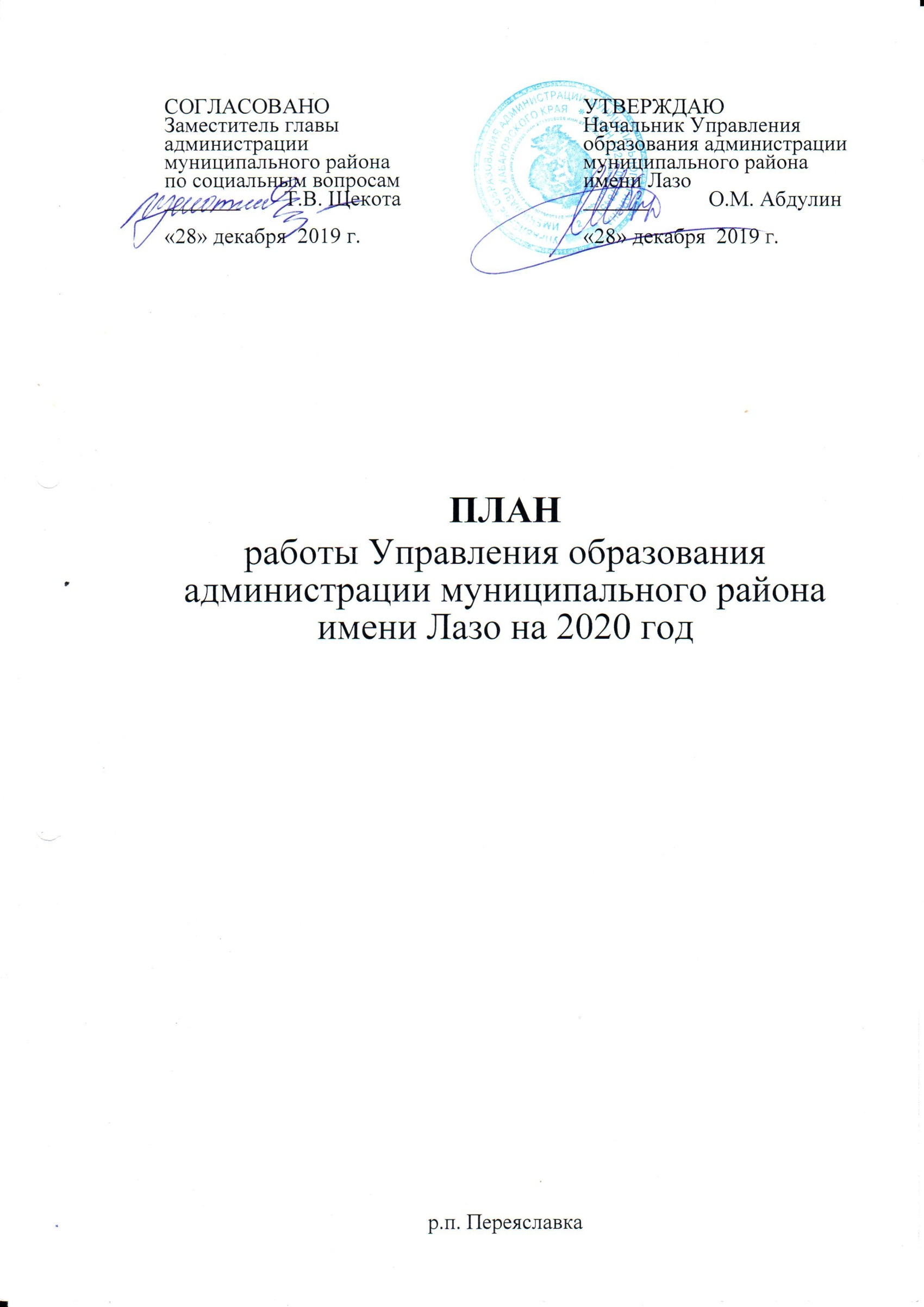 СОДЕРЖАНИЕАНАЛИЗ ДЕЯТЕЛЬНОСТИ 
УПРАВЛЕНИЕ ОБРАЗОВАНИЯ АДМИНИСТРАЦИИ МУНИЦИПАЛЬНОГО РАЙОНА ИМЕНИ ЛАЗО ЗА 2019 ГОДДеятельность Управления образования администрации муниципального района имени Лазо (далее – Управление образования) в 2019 году направлена на обеспечение устойчивого функционирования и развития муниципальной системы образования, доступности качественного образования для всех детей, проживающих на территории муниципального района, реализацию основных направлений государственной образовательной политики и приоритетов социально-экономического развития муниципального района имени Лазо.В рамках выполнения Указа Президента Российской Федерации от 07 мая 2018 г. № 204 «О национальных целях и стратегических задачах развития Российской Федерации на период до 2024 года» между министерством образования и науки края и администрацией муниципального района имени Лазо подписано соглашение о реализации региональных проектов, в части мероприятий, реализуемых в муниципальном районе имени Лазо.Системная работа позволяет выполнять задачи, поставленные в федеральных, краевых программах, региональных проектах, муниципальной программе «Развитие образования  муниципального района имени Лазо на 2017–2020 годы».СЕТЬ И КОНТИНГЕНТСеть учреждений образования в муниципальном районе имени Лазо в 2019 году включает 29 дневных общеобразовательных школ, в которых обучается 5505 учащихся по дневной форме обучения (2018 г. – 29/5536).	В муниципальном районе функционирует  филиал при основной общеобразовательной школе п. Долми  в п. Катэн (2 учащихся: 1 кл. – 1 чел, 2 кл. – 1 чел.).Число учащихся дневных общеобразовательных школ района уменьшилось по сравнению с 2018/2019 учебным годом на 31 человека или на 0,5 %.СВЕДЕНИЯо сети общеобразовательных учреждений и контингенте обучающихсяДОШКОЛЬНОЕ ОБРАЗОВАНИЕВ 2019 году произошли изменения в сети организаций, реализующих основные образовательные программы дошкольного образования. Проведена работа по реорганизации детского сада № 21 с. Бичевая в форме присоединения к средней школе с. Бичевая. Программы дошкольного образования реализуют 25 детских садов (97 групп) и 6 школ (9 групп, в том числе 4 группы кратковременного пребывания).В рамках реализации федеральных и региональных проектов «Поддержка семей, имеющих детей» и «Содействие занятости женщин – создание условий дошкольного образования для детей в возрасте до трех лет», входящих в национальные проекты «Образование» и «Демография», ведется работа по созданию дополнительных мест в детских садах для детей в возрасте от 2 месяцев до 3 лет. Составлен план открытия групп до 2024 года, данные мероприятия включены в муниципальную программу «Развитие образования муниципального района имени Лазо на 2017–2024 годы».В МБДОУ детском саду № 7 р.п. Переяславка перепрофилирована еще одна группа, в которую зачислено 15 детей. В течение 2018, 2019 годов в детские сады были зачислены около 100 детей не достигших возраста 1 года. Ежегодно увеличивается охват дошкольным образованием. Доступность дошкольного образования для детей младше трех лет составляет 100 %. Дошкольным образованием охвачено 2596 детей дошкольного возраста, что составляет 82,8 % от общего количества детей в возрасте от 1 года до 7 лет (2018 г. – 2693 ребёнка, 77,8 %). Увеличился охват дошкольным образованием детей-инвалидов и детей с ОВЗ. На протяжении пяти лет в районе отсутствует очередность в ДОУ.В муниципальном районе функционирует 8 консультативных пунктов (2015 год – 3 консультативных пункта), в которых проведены консультации и оказана психолого-педагогическая помощь 276 родителям и детям, не посещающим детские сады (в 2017 году – 238 детей).Консультативные пункты оказывают консультации по различным вопросам, в том числе реализуют программы психолого-педагогической, методической и консультативной помощи родителям детей, получающих дошкольное образование в семье.Увеличилось количество предоставленных услуг психолого-педагогической, методической и консультативной помощи родителям (законным представителям) детей, а также гражданам, желающим принять на воспитание в свои семьи детей, оставшихся без попечения родителей. С июля 2019 года консультативные пункты ДОО оказывают услуги дистанционно. На официальном сайте Управления образования создан раздел «Центр дистанционного консультирования». В 100 % детских садах района созданы ПМП консилиумы.Все детские сады и группы кратковременного пребывания района реализуют ФГОС ДО, в достаточной мере оснащены средствами обучения и воспитания; в группах организована развивающая предметно-пространственная среда в соответствии с требованиями ФГОС ДО.ОБЩЕЕ ОБРАЗОВАНИЕВ 2019 году в системе общего образования муниципального района осуществляли образовательную деятельность 55 образовательных организаций (далее – ОО): 29 общеобразовательных организаций (21 средняя школа, 5 – основных, 3 – начальные), 25 дошкольных образовательных организаций (далее – ДОО), 1 учреждение дополнительного образования.Завершился капитальный ремонт здания школы в п. Новостройка. С 01.09.2019 в МБОУ СОШ п. Новостройка обучается 144 ученика.  В системе общего образования продолжается процесс обновления содержания и введения инновационных механизмов управления.В рамках регионального и муниципального проектов «Образование для будущего» осуществлялся планомерный переход на федеральные государственные образовательные стандарты на всех уровнях образования.В  2019 году по ФГОС в школах района обучались дети с 1 по 9 класс включительно. В пилотном режиме продолжают обучаться по ФГОС обучающиеся 10-ого класса в средней школе № 1 р.п. Хор (32 человека). Продолжается работа по введению ФГОС среднего общего образования в 10 и  11-х классах средней школы № 3 р.п. Хор (10 кл. – 35 учащихся, 11 кл. – 26 уч-ся) и в 11-м классе СОШ с. Святогорье (2 человека).В 2019/2020 учебном году второй иностранный язык введен во всех основных и средних школах муниципального района (26 школ).Второй иностранный язык введен: в 5 классах в 12 школах; в 9 классах в 25 школах (не введен в ООШ с. Гродеково, нет 9 класса); в 6-9 классах в ООШ № 2 р.п. Хор.Второй иностранный язык введен для 754 обучающихся. Немецкий язык изучают 727 обучающихся в 24 школах района, 10 учеников изучают французский язык (СОШ п. Золотой), 17 учеников – китайский язык (СОШ             с. Кругликово).Во всех школах в учебный план введены предметы «Родной язык», «Родная литература», «Литературное чтение на родном языке». На выбор школ в разных классах родной язык и родная литература интегрируются в часы русского языка, литературы или ведутся отдельными предметами: 11 школ интегрировали в русский язык, литературу; 13 школ ввели отдельными предметами; 5 школ реализуют в смешанной форме.В МБОО СОШ с. Гвасюги во 2-9 классах факультативно изучается удэгейский язык, так как школа не имеет статуса национальной.В школах муниципального района обучающиеся четвертых классов изучают курс ОРКиСЭ (565 обучающихся): 322 ученика (57,0 %) изучают модуль «Основы светской этики» (2018 г. – 350, 53,63 %); 241 ученик (42,7 %) изучает модуль «Основы православной культуры» (2018 г. – 246 детей, 39,81%); 2 ребенка (0,4 %) изучают модуль «Основы религиозных мировых культур» (2018 г. – 22 человека, 3,56 %).Для преподавания курса ОРКСЭ в школах района задействованы 32 педагога. Программы по регионоведению реализуются в рамках урочной и внеурочной деятельности во всех школах района. Регионоведение изучается при преподавании предметов: «Страноведение», «Литература ДВ», «История ДВ» «История Хабаровского края», «География Хабаровского края».Все ОО имеют действующую лицензию (бессрочно) на ведение образовательной деятельности и аккредитацию.Лицензию на реализацию дополнительного образования получили 36 ОО. В 7 ОО дополнительное образование не ведется и не предусмотрено Уставом ОО.  В рамках регионального и муниципального проектов «Современная школа» в муниципальном районе проведены мероприятия, направленные на обновление материально-технической базы для формирования у обучающихся современных технологических навыков. В средней школы с. Бичевая создан центр образования цифрового и гуманитарного профилей «Точка роста». Центр оснащен новейшим компьютерным оборудованием, действует коворкинг-зона с шахматной гостиной, а также медиазона для фото и видеосъемки. Учащиеся школы             с. Бичевая и близлежащих школ изучают информатику, технологию, основы безопасности жизнедеятельности с использованием высокотехнологичного оборудования. На базе Центра проводятся районные методические объединения учителей-предметников.В 2020 году планируется открытие 3 центров «Точка роста» на базе общеобразовательных организаций МБОУ СОШ с. Могилевка, МБОУ СОШ   р.п. Мухен, МБОУ СОШ № 1 р.п. Переяславка.В 2018/2019 учебном году в муниципальном районе активно продолжалась реализация мероприятий муниципального проекта «Компас самоопределения» и регионального проекта «Успех каждого ребенка».В рамках краевого и муниципального проекта «Одаренный ребенок – одаренный учитель» проведена серьезная работа.В школьном этапе всероссийской олимпиады в 2019/2020 учебном году приняли участие 5386 обучающихся из 18 школ (2018/2019 учебный год – 5208 учащихся, 18 школ), победителями признаны 624 учащихся, призерами – 510 (2018/2019 учебный год – 644 победителя, 485 призеров). В муниципальном этапе олимпиады приняли участие 292 учащихся из 19 школ района, 33 из них стали победителями, 35 – призёрами.В научно-практической конференции «Будущее Хабаровского края в надежных руках» приняли участие 40 обучающихся из 11 ОО района, которые представили 34 исследовательские работы. Победителями стали Арина Аришина (школа № 3 р.п. Хор), Виктория Загарий (школа № 2 р.п. Хор). Лучшими признаны работы Алины Смаль (школа № 3 р.п. Хор), Яны Пригорницкой (школа п. Сита). Призерами стали 10 обучающихся из школ           №№ 1, 2, 3 р.п. Хор, № 1 р.п. Переяславка, п. Сидима, р.п. Мухен. Ежегодное участие в муниципальном этапе конкурса «Большие вызовы», актуальность и содержание научно-технологических проектов подтверждают высокий уровень систематической работы с высокомотивированными детьми в средних школах № 1, № 3 р.п. Хор, № 1 р.п. Переяславка (2019 год – 13 обучающихся из 6 ОО района).В региональном конкурсе робототехнических проектов Arduinator-2019 (апрель 2019, г. Комсомольск-на-Амуре, руководитель Маркова Д.В.) обучающийся средней школы № 3 р.п. Хор Носов Иван с проектом «Солнце – вечный двигатель», занял 1 место в номинации «Умный город и энергосбережение», а проект «Электромиограф как биоинтерфейс» принес победу в районном и краевом этапах конкурса научно-технологических проектов «Большие вызовы», и обеспечил Ивану участие в научно-технологической образовательной программе «Большие вызовы – 2019» в июле 2019 года в г. Сочи, в образовательном центре «Сириус». Во Всероссийском конкурсе молодёжных проектов «Наша история» лауреатом III степени признана Бичикова Ольга, ученица 11 класса средней школы с. Георгиевка. Победителями в двух номинациях регионального этапа XVII Всероссийского конкурса «Лучший урок письма-2019» признаны 2 ученицы нашего района: Аришина Алина, школа № 3 р.п. Хор, Плугатырёва Дарья, школа п. Сидима. Бесконечникова Лика, ученица 8 класса школы № 2 р.п. Хор признана победителем краевого этапа Всероссийского конкурса юношеских исследовательских работ имени В.И. Вернадского и участницей всероссийского этапа данного конкурса.  В 2018/2019 учебном году профориентационное направление деятельности реализовывалось в соответствии с межведомственным планом работы по профориентации учащихся, согласованным с руководителями отраслевых организаций, муниципальной моделью самоопределения и профессиональной ориентации учащихся «Ступени к будущей профессии» и планом-графиком реализации основных мероприятий данной модели на 2017-2020 гг.На всех уровнях общего образования профориентационная работа продолжена через  внеурочную деятельность, дополнительное образование, социальное партнерство, реализацию проектов, обучение в профессионально ориентированных классах, организацию летних профильных смен. В районе определены 5 инновационных площадок по ранней профориентации дошкольников; в 26 детских садах реализованы краткосрочные и долгосрочные проекты по профориентации дошкольников.Крупные общешкольные и сетевые профориентационные события, проведенные в школах района, оказались интересны и значимы для детей и педагогического сообщества: это профориентационное событие «Шаги к профессии», ежегодно проводимое в СОШ № 1 р.п. Хор, фестиваль «Радуга профессий» в основной школе № 2 р.п. Хор, чемпионат рабочих профессий «Джуниор Скиллс» в средней школе № 3 р.п. Хор. В апреле 2019 года был проведен первый районный профориентационный конкурс для обучающихся «Школа профессионалов», в котором приняли участие 64 учащихся из 14 школ района, в том числе 11 детей с особыми образовательными потребностями.В системе организуются не только экскурсии на предприятия, расположенные на территории  городских и сельских поселений, но и социальные пробы. 16 школ района (80 % от общего количества средних школ) организуют прохождение социальной практики обучающимися 10 класса в Центральной районной больнице, детских садах, Переяславском специальном доме ветеранов», администрациях сельских поселений, домах культуры, в фермерском хозяйстве, у индивидуальных предпринимателей.Не менее двух раз в году в нашем районе организуется Ярмарка учебных мест. В апреле 2019 года Ярмарка учебных мест была организована на базе Молодежного центра района, в ней приняли участие 40 учащихся из 3 школ района.  В течение весенних каникул все учащиеся 9 классов посетили   День открытых дверей «Один день в ХАТе».В мае 2019 года на базе КГБ ПОУ «Хорский агропромышленный техникум» организовано участие 611 обучающихся 7-11 классов из 20 общеобразовательных организаций в заключительном этапе Всероссийской олимпиады профессионального мастерства. Участники мероприятия не только посетили соревновательные площадки техникума, но сумели попробовать свои возможности в организованных мастер-классах.С целью обеспечения профессионального самоопределения учащихся, по договору с КГБУЗ «Районная больница района имени Лазо», организован курс «Факультет юного медика». Занятия в течение года проводили преподаватели Дальневосточного государственного медицинского университета. Занятия посещали 25 учащихся 8-11 классов. 10 учащихся по окончанию 9 и 11 классов поступили на бюджетные места в Дальневосточный государственный медицинский университет (8 обучающихся из школ                    с. Могилевка, с. Георгиевка, р.п. Мухен, № 1 р.п. Переяславка) и Хабаровский государственный медицинский колледж (2 учащихся СОШ № 1                               р.п. Переяславка). В 2019 году во всероссийских открытых уроках на портале «ПроеКТОриЯ», направленных на раннюю профориентацию, приняли участие 562 учащихся. В течение учебного года, помимо уже ставших привычными Дня финансиста, Недели финансовой грамотности, Недели сбережений, обучающиеся из 18 школ приняли участие во всероссийских онлайн-испытаниях финансовой грамотности зимней и весенней сессии. По итогам заочных испытаний Всероссийской олимпиады по финансовой грамотности и защите прав потребителей финансовых услуг, в финальном этапе Олимпиады, проходившем в г. Благовещенске, приняла участие Назарова Елизавета, обучающаяся средней школы № 3 р.п. Хор. В 2019/2020 учебном году работа, направленная на повышение финансовой грамотности учащихся, будут продолжена.Развивается система профильного образования старшеклассников, позволяющая школьникам сельских школ получать качественное образование и поступать в ВУЗы края и России. В 2018/2019 учебном году профильным обучением было охвачено 360 учащихся 10-11 классов, что составляет 100 % от общего количества старшеклассников.Дальнейшее развитие профильного обучения и предпрофильной подготовки заключается в популяризации инженерно-технических профессий и рабочих специальностей, открытии новых профилей для расширения возможностей ученического выбора. С целью подготовки учащихся к основам военной службы и воспитания патриотизма в муниципальном районе продолжена деятельность военно-патриотических клубов учащихся (военно-морской клуб «Шкипер», ООШ № 2 р.п. Хор; военно-патриотический клуб «Честь», СОШ с. Полетное), созданы местные отделения Российского движения школьников, организованы кадетские классы, в том числе, казачьей направленности, в системе проводятся районные мероприятия, направленные на развитие детских и молодежных военно-патриотических объединений. Кадетские и прокадетские классы действуют в 7 школах нашего района по различным направлениям: МЧС, казачьего, полицейского, а также общевойскового.Для юношей 10-х классов на базе войсковой части № 59313-42 организуется проведение учебных сборов по основам военной службы. В 2019 году 36 учащихся из 12 школ района в рамках учебных сборов закрепляли знания, полученные на уроках ОБЖ, овладевали навыками, необходимыми будущим защитникам Отечества. В апреле 2019 года проведен, ставший уже традиционным, муниципальный смотр-конкурс кадетских классов и военно-патриотических клубов, объединений учащихся, в нем приняли участие 6 кадетских классов и 3 военно-патриотических клуба.Результатом проводимой профориентационной работы является показатель трудоустройства учащихся по итогам 2019 года. Из 512 учащихся, получивших аттестат об основном общем образовании, 97,3 % выпускников продолжили обучение (2017/2018 учебный год – 98,6 %): в 10 классах –            32,25 % (меньше на 11,6 % по сравнению с прошлым учебным годом), в учреждениях среднего профессионального образования – 65,07 % (больше на 12,9 %). Работают 0,8 % выпускников (2018/2019 учебный год – 0,9 %).	Из 175 выпускников 11 классов, получивших аттестат, продолжили обучение по программам высшего профессионального образования 95 обучающихся – 54,3 %, по программам среднего профессионального образования – 45,7 %.Приоритетным выбором выпускников пользуются рабочие специальности, в том числе агропромышленной сферы, и специальности военной службы.Выпускники 9-х классов, продолжившие обучение по программам среднего профессионального образования, поступили в Хорский агропромышленный техникум (78 человек), Хабаровский технологический техникум (15 выпускников), Индустриально-экономический техникум (12 человек), в ПУ № 40 – 9 учащихся, ПУ № 9 – 8 выпускников.В рамках реализации мероприятий краевого и муниципального проектов «Цифровая образовательная среда» в среднюю школу № 1 р.п. Хор поставлено и используется компьютерное, проекционное и периферийное оборудование.Для обеспечения учебного процесса учебниками в 2019 году приобретено 13 938 экз. учебников на сумму 5 389 850,00 руб. и 18605 экз. электронных учебников на сумму 1717150,00 руб. Всего на приобретение учебников для обучающихся в 2019 году затрачено 7 001 175,75 рублей бюджетных средств.В 2019/2020 учебном году в ОО организована работа 29 школьных библиотек, 25 из которых имеют читальный зал.Все библиотеки обеспечены компьютерами для библиотекаря и пользователей, во всех библиотеках имеется выход в сеть Интернет.КОРРЕКЦИОННОЕ ОБРАЗОВАНИЕВ муниципальном районе созданы необходимые условия для получения общего образования детьми с ограниченными возможностями здоровья.На начало 2018/2019 учебного года количество обучающихся с ОВЗ в общеобразовательных организациях составило 542 человека (9,7 % от общего количества обучающихся, 2017/2018 уч. год – 548 человек, 10 %), из них 345 – ЗПР, 197 – с умственной отсталостью. Детские сады посещают 20 детей с ОВЗ (2 – ЗПР, 18 – с фонетико-фонематическим нарушениями) (0,8 % от общего количества детей в детских садах).По ФГОС НОО ОВЗ и ФГОС образования обучающихся с умственной отсталостью (интеллектуальными нарушениями) в 2018/2019 учебном году обучались обучающиеся 1-3 классов: 149 школьников, из них 20 детей-инвалидов.В школах района обучалось 102 ребенка-инвалида (2017/2018 учебный год – 111), из них 58 – на дому. Из общего количества детей-инвалидов осваивали адаптированные общеобразовательные программы 69 человек            (67,6 % от общего количества). Детские сады посещают 25 детей-инвалидов, 6 детей-инвалидов находятся на дому, но имеют возможность обучаться в детском саду.В целях выявления и ранней диагностики отклонений в развитии ребенка в 28 общеобразовательных организациях и 26 дошкольных образовательных организациях созданы  психолого-медико-педагогические консилиумы. Количество узких специалистов в образовательных организациях муниципального района сохранилось на уровне 2018/2019 учебного года. Имеющегося количества ставок узких специалистов не достаточно, в данном направлении работа будет продолжена.Продолжена работа территориальной психолого-медико-педагогической комиссии. В течение 2018/2019 учебного года на ТПМПК осмотрено 190 детей, что на 12 человек больше предыдущего учебного года. Из общего количества осмотренных обучающихся рекомендовано для общеобразовательных организаций обучение по адаптированной программе для детей с задержкой психического развития – 110 обучающимся, 28 обучающимся – обучение по адаптированным программам для детей с умственной отсталостью, 20 обучающимся – продолжить обучение по ООП, 5 воспитанникам дошкольных образовательных организаций также рекомендовано обучение и воспитание по АОП.   Управлением образования особенное внимание уделяется вопросу организации деятельности муниципальной психологической службы,   созданной в декабре 2017 года. Осуществляется взаимодействие со специалистами центров психолого-педагогической, медицинской и социальной помощи края. Для обеспечения своевременного реагирования и оказания психолого-педагогической помощи детям и семьям, оказавшимся в кризисной ситуации, в рамках муниципальной психологической службы создана антикризисная группа. Утвержден состав и алгоритм действий данной группы. Положительным опытом является  партнерское сотрудничество с    Краевым государственным общеобразовательным учреждением, реализующим адаптивные основные общеобразовательные программы «Школа-интернат № 9» р.п. Переяславка.В 2019/2020 учебном году 4 коррекционных класса организованы в 4 школах, в них по адаптированной программе для УО обучаются 24 учащихся (2018/2019 учебный год – 29 учеников). С целью расширения доступности образования в 2018/2019 учебном году в проекте «Развитие дистанционного образования детей-инвалидов» участвовали 4 учащихся района. В муниципальном районе проживают 15 детей с нарушением опорно-двигательного аппарата, в том числе, с диагнозом детский церебральный паралич 7 человек, из них 5 человек передвигаются на инвалидном кресле. Для обеспечения комфортного пребывания детей с ограниченными возможностями здоровья в ОО района открыты 7 логопедических кабинетов, в них же организованы логопедические пункты, 10 кабинетов педагога-психолога и 5 комнат психологической разгрузки. В 2019/2020 учебном году в рамках федерального проекта «Современный родитель» организация работы по информационно-просветительской поддержке родителей является приоритетным направлением деятельности.В 2018/2019 учебном году в Управление образования поступило  26 выписок из индивидуальной программы реабилитации или абилитации ребенка-инвалида. В ОО района проведена значительная работа по укреплению материально-технической базы школ, созданию условий для комфортного пребывания детей с ОВЗ в образовательных организациях.ОРГАНИЗАЦИЯ ГОСУДАРСТВЕННОЙ ИТОГОВОЙ АТТЕСТАЦИИИ ОЦЕНКИ КАЧЕСТВА ОБРАЗОВАНИЯВ 2019 году в муниципальном районе имени Лазо проведена государственная итоговая аттестация по образовательным программам основного общего и среднего общего образования (далее – ГИА-9 и ГИА-11).Обязательным условием допуска к ГИА-9 стало собеседование по русскому языку. Не прошел данное испытание и не был допущен к итоговой аттестации один учащийся средней школы п. Сукпай.По итогам ГИА-9 521 выпускник получил аттестат (98,3 % от общего количества выпускников), в том числе аттестат с отличием 14 выпускников (3,5 % от общего количества выпускников). 9 учащихся не получили аттестат.В сравнении с 2018 годом не произошли улучшения результатов ОГЭ. Самые высокие для района показатели качества достигнуты по литературе (80 %), английскому языку (66,67 %), литературе (66,67 %), химии (61,9 %) и истории без ХХ века (50 %).Доля участников ОГЭ, получивших «5» по русскому языку, по отношению к доле участников ЕГЭ, получивших 75 баллов и выше, составила 48,3, это хороший результат, показатель объективности экзаменов.К сожалению, в ходе проведения ГИА выявлены нарушения порядка: один учащийся 9-го класса  средней школы № 1 р.п. Переяславка был удален с экзамена (использование сотового телефона).В 2019/2020 учебном году будет усилена информационная работа с учащимися и их родителями о необходимости соблюдения порядка проведения ГИА, приняты дополнительные меры при подготовке к ГИА-2020 с целью исключения случаев нарушения Порядка ГИА.ГИА-11 прошли 176 человек, в том числе в форме ЕГЭ 175 человек, государственного выпускного экзамена – 1 учащийся.12 обучающихся закончили обучение с медалью «За особые успехи в учении» (2018 г. – 13). В связи с принятием нового положения, согласно которому для медалистов установлен порог в 70 баллов по обязательным предметам русский язык и математика, не смогли  получить медаль 3 выпускника.По результатам ЕГЭ аттестаты о среднем общем образовании получили 98,9% от общего количества учащихся (в 2018 году – 98,6 %). Не получили аттестат о среднем общем образовании 2 выпускника средних школ № 1, № 3 р.п. Хор, не сдавшие предмет «математика» (2018 г. – 2 учащихся).Достаточно высокий результат достигнут по русскому языку. По сравнению с 2018 годом средний балл ЕГЭ по русскому языку вырос и составляет 68, что выше результатов 2018 г. на 0,8 (2018 – 67,2). Лучший результат – 98 баллов показали 2 ученицы СОШ № 1  р.п. Переяславка.Результат 80 и более баллов получен 40 учащимися (22,85 %), (в 2018 г. – 30 человек, 21,6 % от общего количества), из 11 школ района.Математику базового уровня сдали на уровне 2018 года. Средний балл составил 4,0 балла (2018 г. – 4,0), 77 % учащихся справились с экзаменом на «4» и «5» (2018 г. – 80,7 %). Наиболее высокие результаты показали учащиеся средних школ                     с. Георгиевка и с. Могилевка – средний балл по математике составил 5 баллов.По математике профильного уровня средний балл составил 49 баллов, что выше результатов 2018 года на 12 (2018 г. – 37).Лучший результат – 88 баллов у учащегося СОШ № 1 р.п. Хор. 80 баллов и более набрали учащиеся СОШ № 1 р.п. Переяславка и № 3 р.п. Хор.Предметы по выбору сдали лучше, чем в прошлом году, но по-прежнему результаты остаются недостаточно высокими: от краевых результатов ЕГЭ район отстает практически по всем предметам. В 2019/2020 учебном году предстоит еще более серьезно работать над качеством подготовки учащихся к ЕГЭ.В сравнении с 2018 годом значительно снизился средний балл по химии на 13,5 баллов, на 0,2 балла снизились результаты по истории, на 1,5 балла по обществознанию, на 2 балла по биологии и на 3 балла по географии.На 3 балла увеличился средний балл по литературе, на 3,2 балла – по физике. Значительно вырос средний балл по английскому языку (на 12) и информатике (на 14).В муниципальном районе в системе осуществляется оценка образовательных результатов. По итогам 2018/2019 учебного года качество знаний учащихся в районе осталось на уровне 2017/2018 учебного года и составило 41,5 %. Уменьшилось количество отличников на 39 учеников, составило 229 человек (4,1 %), и количество ударников на 41 (составило 1679 учащихся (29,9 %), Самый высокий процент качества знаний среди:- начальных школ – в НОШ с. Екатеринославка (63,6 %), - основных школ – ООШ п. Солонцовый (45,2 %), - средних школах  -  СОШ № 1 р.п. Хор (63,5 %).В 2018/2019 учебном году в рамках сложившейся системы оценки качества образования все школы района принимали участие в 19 всероссийских проверочных работах по 10 предметам.Весной 2019 года Всероссийские проверочные работы выполняли обучающиеся 4-х, 5-х, 6-х, 7-х и 11-х классов.Выпускники 11 классов писали ВПР по тем предметам, которые обучающиеся не выбрали на ЕГЭ. Проверочные работы по химии, английскому языку и географии выполнили без «2», с работами по физике, биологии и истории справились 99 % учащихся.В среднем по району 52,4 % обучающихся подтвердили годовую отметку по предмету, 8,9 % обучающихся получили за ВПР отметку выше годовой, 38,7 % обучающихся получили отметку ниже годовой.Рособрнадзором и Федеральным институтом оценки качества образования были проанализированы проверочные работы на необъективность по категориям: завышенные результаты, несоответствие школьным отметкам и резкое изменение результатов от 2018 к 2019 году (соседние параллели).По итогам проверки Рособрнадзора выявлена средняя школа села Кругликово, показавшая завышенные результаты ВПР по русскому языку в 5 классе.В 2020 году важной новацией в процедуре проведения ВПР станет формирование контрольных измерительных материалов для обучающихся 4-7, 11 классов. Планируется добавить ВПР в 8 классе, которые будут проводиться школами в режиме апробации.По результатам проведения ВПР в 2018/2019 учебном году общеобразовательным организациям определены задачи – обеспечить объективность проведения диагностических работ для получения объективных результатов и выстраивания дальнейшей работы по преодолению недостатков, а также поиска новых, прорывных методов обучения для повышения мотивации учащихся к учению и организации индивидуальной работы с обучающимися.В рамках федерального проекта «Современная школа» планируется внедрение системы оценки качества на основе международных исследований. Результаты исследований по оценке качества образования будут использованы общеобразовательными организациями в качестве элемента внутришкольной системы оценки качества, а также в целях проектирования методической работы и адресного повышения квалификации учителей. ЗДОРОВЬЕСБЕРЕЖЕНИЕДля решения вопросов медицинского обслуживания обучающихся и воспитанников всеми ОО муниципального района заключены соглашения о совместной деятельности по организации медицинского обслуживания с КГБУЗ «Районная больница района имени Лазо» министерства здравоохранения Хабаровского края (далее – КГБУЗ РБ).В рамках соглашений проводится оказание первой медико-санитарной помощи обучающимся и воспитанникам образовательных организаций муниципального района, проведение профилактических прививок, вакцинации, проведение ежегодного медицинского осмотра узкими специалистами КГБУЗ РБ. В 9 школах муниципального района имеются медицинские кабинеты, из них 6 имеют лицензию на осуществление медицинской деятельности. В двух школах – МБОУ СОШ п. Сита, МБОУ СОШ № 2 р.п. Переяславка медицинские кабинеты оборудованы в соответствии с санитарными требованиями. Общеобразовательными организациями подготовлены и направлены в КГБУЗ «Районная больница района имени Лазо» документы для прохождения процедуры лицензирования. В 2019 году получена лицензия МБОО СОШ с. Георгиевка. Регулярно проводятся мониторинги заболеваемости и вакцинации среди детей против энцефалита, по ОКИ, ОРВИ, гриппу, профилактическая работа среди детей, родителей, сотрудников.Организация качественного, сбалансированного питания школьников – одно из главных направлений деятельности школ. Охват учащихся всеми формами питания, в том числе буфетной продукцией, в 2019 году составил 98,5 % (2018 г. – 98,5 %). Охват горячим питанием – 89,8 % (2018 г. – 89,7 %). Двухразовое питание было организовано для 24,1 % учащихся от общего числа обучающихся школ района (2018 г. – 22,1 %).Дополнительную компенсацию из краевого бюджета на питание учащихся из категории малоимущих и многодетных семей в 2019 году получали 3295 детей, или 60,8 % от общего количества обучающихся школ. С марта 2019 года 460 учащихся с ограниченными возможностями здоровья получают горячий завтрак за счет средств бюджета района в размере 55 рублей в день на одного ребенка. На эти цели в бюджете района на 2019 год предусмотрено 1800 тыс. рублей. ДОПОЛНИТЕЛЬНОЕ ОБРАЗОВАНИЕИ ВОСПИТАНИЕ ДЕТЕЙВ муниципальном районе проводится необходимая работа по совершенствованию системы дополнительного образования, организации воспитательного процесса.Система дополнительного образования муниципального района включает 8 муниципальных организаций дополнительного образования, в том числе 1 учреждение дополнительного образования, подведомственное Управлению образования.Муниципальный район имени Лазо вошел в число пилотных районов края по внедрению персонифицированного финансирования дополнительного образования детей.Федеральным проектом «Успех каждого ребенка» определен основной показатель для системы дополнительного образования – охват детей дополнительным образованием не менее 80 процентов в 2024 году. В 2019 году охват дополнительным образованием детей в возрасте от 5 до 18 лет в муниципальном районе составлял 63,3 %.В целях увеличения количества детей дополнительным образованием в муниципальном районе организована работа по внедрению персонифицированного финансирования дополнительного образования детей. Разработаны и утверждены Положение о персонифицированном дополнительном образовании детей в муниципальном районе и приказ Управления образования об организации предоставления сертификатов дополнительного образования. 15 августа 2019 года стартовала работа по выдаче сертификатов дополнительного образования в муниципальном районе. Методистами муниципального опорного центра организована консультационная работа по вопросам соблюдения требований к программам дополнительного образования, внедрения персонифицированного дополнительного образования.По состоянию на 20 декабря 2019 года выдано 4043 сертификата (55,5 % от общего количества детей), на «Портал персонифицированного дополнительного образования Хабаровского края» загружено 146 программ дополнительного образования, записано на программы 1706 детей (23,4 % от общего количества детей).В 2019/2020 учебном году поставлена задача радикального обновления материально-технической базы дополнительного образования для реализации программ нового поколения. Отдавая приоритет развитию техносферы дополнительного образования, необходима разработка, апробация и внедрение программ технической и естественнонаучной направленностей. ОТДЫХ И ОЗДОРОВЛЕНИЕ ДЕТЕЙВ 2019 году большое внимание уделялось оздоровлению обучающихся в ходе организации каникулярного отдыха детей. На организацию лагерей с дневным пребыванием в 2019 году израсходовано 10395,7 тыс. рублей (2018 г. – 8658,3 тыс. рублей), из них 2585,8 тыс. рублей средства родителей (2018 г. – 908,5 тыс. рублей), 1655,3 тыс. рублей средства бюджета муниципального района (2018 г. – 1485,8 тыс. рублей), 6154,6 тыс. рублей средства краевого бюджета (2018 г. – 6264,0 тыс. рублей).В период летних каникул организована работа 71 оздоровительного лагеря на базе 28 школ, 1 учреждения дополнительного образования, 3 учреждений спортивной направленности отрасли «Культура» и МБУ «Молодежный центр муниципального района» для 2680 учащихся (2018 г – 69 оздоровительных лагерей для 2459 учащихся). Также в период каникул была организована работа 142 профильных объединений без питания для 2385 детей (2018 – 214 объединений для 3007 учащихся).Особое внимание уделялось отдыху, оздоровлению и занятости детей «группы риска», опекаемых, состоящих на внутришкольном учете и учете ОПДН. В каждой образовательной организации составлены карты летней занятости данной категории детей. Все школьники (59 человек), состоящие на учете в подразделении по делам несовершеннолетних ОМВД по муниципальному району привлечены в различные летние формирования.В различные летние формирования привлечено 59 школьников, состоящих на учёте в подразделении по делам несовершеннолетних ОМВД по муниципальному району, что составило 100 % от общего числа несовершеннолетних, состоящих на учете в ОПДН.Более 90 учащихся из 5 школ района посетили военно-исторический фестиваль «Гроза над Ситой» в п. Сита.С 19 по 25 июля МБУ ДО ЦРТДЮ р.п. Переяславка организована 1 смена лагеря палаточного типа в с. Сикачи-Алян  для 20 учащихся. РАЗВИТИЕ ИНФРАСТРУКТУРЫ.РАБОТА ПО УПРАВЛЕНИЮ ИМУЩЕСТВЕННЫМ КОМПЛЕКСОМОдним из ведущих факторов повышения качества образования является создание материально-технических условий, отвечающих современным требованиям. На укрепление материально-технической базы школ муниципального района при подготовке к новому 2019/2020 учебному году выделено 106,57 млн. рублей (школы – 101,7 млн. рублей,  дошкольные организации –  4,83 млн. рублей). Текущие и капитальные ремонты помещений проведены в 29 школах и 25 детских садах. Финансирование мероприятий осуществлялось в рамках муниципальной программы «Развитие образования  муниципального района имени Лазо на 2017–2020 годы».Одним из наиболее важных направлений является обеспечение пожарной безопасности. Из муниципального бюджета в 2019 году на эти цели выделено 5,7 млн. рублей.  ОО  заключены договора на обслуживание автоматической пожарной сигнализации, на обслуживание оборудования, дублирующего сигнал о пожаре на пульт подразделения пожарной охраны без участия работников организаций. В 48 ОО проведены работы по огнезащитной обработке чердачных помещений.В системе  проводились проверки ОО на предмет работоспособности автоматических систем пожаротушения, состояния эвакуационных выходов. В летний период времени проведена работа по проверке и замене средств пожаротушения, проведено обучение ответственных за противопожарную безопасность, обновлены локальные акты, регламентирующие порядок обеспечения в ОО противопожарной безопасности.В соответствии с «Техническим регламентом о требованиях пожарной безопасности» во всех образовательных организациях установлено оборудование радиомониторинга.Уделяется особое внимание обеспечению антитеррористической и противокриминальной безопасности учреждений образования. Ставки заместителей директора по безопасности введены в 10 (35 %) общеобразовательных организациях, в 19 общеобразовательных организациях (65 % от общего количества) обязанности заместителя директора по безопасности совмещают другие педагогические работники (руководители ОБЖ, учителя физической культуры).Пропускной режим в ОО обеспечивается силами технического персонала. Все ОО муниципального района  имеют периметральное ограждение. В 33 ОО требуется ремонт ограждения. Для проведения данных работ в МоиН ХК на 2020 год заявлена потребность на общую сумму 26,9 млн. рублей. Системой видеонаблюдения в районе оборудована 51 ОО, что составляет 91,1 % от общего количества учреждений образования. Для завершения работы по оборудованию системами видеонаблюдения необходима установка оборудования в 4 дошкольных образовательных организациях. Мероприятия по установке запланированы на 2019-2020 годы. Системой тревожной сигнализации с подключением на пульт централизованной охраны МРОВО по Вяземскому району оснащены 23 ОО. В образовательных организациях, где отсутствует  техническая возможность установки экстренного вызова полиции, оснащены сотовыми телефонами для экстренного вызова службы «112». Телефонами с автоматическим определителем номера оснащены 25 ОО. В остальных ОО отсутствует техническая возможность.В 2019 году продолжена работа по укреплению материально – технической базы школьных столовых. На замену технологического оборудования для школьных пищеблоков выделено и освоено 302,04 тыс. рублей (2018 г. – 371,7 тыс. рублей).В 2019 году МБОУ СОШ им. А.В. Суворова п. Новостройка возобновило  образовательную деятельность после проведения капитального ремонта. Сметная  стоимость  капитального  ремонта  по  утвержденной проектно-сметной документации составила 84623,1 тыс. руб.Завершены работы по строительству спортивной площадки на базе стадиона МБОУ СОШ № 1 р.п. Переяславка. Общая стоимость работ составила 20 753,08 млн. руб.Произведен ремонт спортзала в МБОУ СОШ п. Сукпай (2,6 млн. руб.).Завершены работы по благоустройству прилегающей территории МБДОУ № 25 р.п. Переяславка (2,2 млн. руб.).Произведены ремонты двух электрокотельных в МБДОУ № 8 с. Киинск и МБДОУ № 20 с. Дрофа (1,2 млн. руб.).В 2019 году из средств муниципального районного бюджета  приобретен  школьный автобус взамен эксплуатируемого со сроком эксплуатации выше 10 лет для МБОУ СОШ с. Соколовка. В декабре 2019 года за счет средств краевого бюджета получен школьный автобус для МБОУ СОШ им. А.В. Суворова п. Новостройка.Для решения задач по оптимизации сети, созданию условий для получения качественного общего образования продолжены мероприятия по организации подвоза учащихся к школе.В 2019/2020 учебном году в 31 населённом пункте муниципального района осуществляется подвоз учащихся. Количество учреждений, в которые осуществляется подвоз учащихся – 17 школ. Количество маршрутов – 26.   На все маршруты разработаны и согласованы с ГИБДД ОМВД муниципального района имени Лазо паспорта.Количество подвозимых школьников в 2019/2020 учебном году составляет 922 ученика (2018/2019 учебный год – 959 школьников).Для осуществления подвоза задействовано 22 автотранспортных единицы.      КАДРОВОЕ ОБЕСПЕЧЕНИЕ СИСТЕМЫ ОБРАЗОВАНИЯПо состоянию на 01 сентября 2019 года в образовательных организациях муниципального района  трудятся 1606 человек, из них – 696 педагога (486 в школах (2018 – 476), 206 в ДОО и 4 в учреждении дополнительного образования). Из них 439 учителя (2018 – 436), 43 (2018 – 42) работников учебно-вспомогательного персонала и 431 (2018 – 429) работников обслуживающего персонала.В сравнении с 2018 годом общее количество работающих увеличилось на 15 человек, при этом количество педагогических работников увеличилось на 10, а количество обслуживающего персонала увеличилось на  2 человека.В сравнении с 2018 годом увеличился удельный вес учителей, имеющих высшее образование, и составил 82,46 % (2018 – 81,34 %). Шесть педагогов имеют два высших образования, 16 обучаются заочно в учреждениях ВПО и СПО, из них высшее педагогическое образование получают 13 педагогов (2018 – 11).В муниципальном районе созданы условия для обеспечения непрерывности повышения квалификации педагогических работников. В течение трех лет курсовую подготовку как руководители прошли 88,7 % руководящих работников образовательных организаций, в том числе по ФГОС ОВЗ 57,7 % (2018 – 68,3 %, ФГОС ОВЗ – 56,3 %). Действующую курсовую подготовку имеют 89,5 % педагогических работников  общеобразовательных организаций  (2018 – 83,2 %), в том числе курсы по ФГОС ОВЗ прошли 59,5 % педагогов (2018 – 44,6 %). Наблюдается положительная динамика прохождения курсовой переподготовки по программе «Менеджер образования» (64 руководителя из 71, что составляет  90,2 % от общего количества (2018 г. – 90  %).За 2018/2019 учебный год произошли изменения в структуре квалификационных категорий работников образовательных организаций муниципального района.Все руководящие работники образовательных организаций прошли процедуру аттестации на соответствие занимаемой должности.По состоянию на 01.09.2019 г., в сравнении с показателями 2018 года, возросла доля учителей, имеющих высшую и первую квалификационную категорию.Аттестацию на высшую категорию прошли 18,4 % от общего количества педагогических работников (2018 – 14,6 %), на первую категорию аттестовано  32,4 % педработников (2018 –27,7 %).С 14,3 % до 13,4 % снизилось количество педагогических работников, не аттестованных на соответствие занимаемой должности. В основном это молодые специалисты, педагоги, имеющие стаж работы до 2 лет в данном учреждении, работники, вышедшие из декретного отпуска.В 2019 году в район прибыло 6 молодых специалистов (в 2018 г. – 8). В настоящее время в школах муниципального района трудится 15 молодых педагогов (2018 г. – 13). Доля молодых учителей в возрасте до 35 лет увеличилась  с 21,2 % в 2019 до 24,5 %.В муниципальном районе сложилась определенная система работы с молодыми специалистами. Руководителями ОО осуществляется поддержка молодых специалистов в период адаптации в профессии, за каждым из них закреплены наставники.В рамках использования возможностей образовательного кредита администрацией муниципального района в 2018/2019 учебном году направлены 3 ходатайства в МоиН ХК о закреплении за муниципальным районом студентов 1 и 2 курсов ПИ ТОГУ (2018 – 8). Всего в настоящее время в ПИ ТОГУ по программе образовательного кредита обучается 23 студента, закрепленных за районом.В муниципальном районе сложился положительный опыт работы по привлечению специалистов под программу сберегательного капитала. В 2018/2019 учебном году по программе сберегательного капитала приняты на работу 13 педагогов в школы с. Святогорье, п. Дурмин, р.п. Мухен, с. Гвасюги,  с. Полетное, п. Обор, п. Сукпай, п. Долми, п. Среднехорский (2018 – 6 педагогов).Для обеспечения соответствующей квалификации педагогических работников курсы повышения квалификации в 2019 году прошли 208 педагогов (92 % от заявленной потребности): 176 человек – педагоги школ, 28 педагогов ДОО и 4 педагога из учреждения дополнительного образования. На эти цели в бюджете муниципального района предусмотрено 1800 тыс. рублей (2018 г. – 1800 тыс. рублей). Из них 22 педагога из 7  ОО прошли обучение на курсах в рамках работы образовательного интенсива «Одаренные дети: перезагрузка. Khv» в КГБОУ ДПО «Хабаровский краевой институт развития образования». На прохождение курсов повышения квалификации за девять месяцев 2019 года освоено 1655, 25 тыс. рублей.С целью повышения уровня профессионализма организовано участие более 40 педагогов в 8 краевых и межрайонных методических событиях, проведены плановые районные мероприятия.В 2019 году в краевом конкурсе «Учитель года Хабаровского края» муниципальный район представляли 3 педагога. По итогам конкурсных испытаний 1 победитель в номинации «Лучший преподаватель-организатор ОБЖ года» (МБОУ СОШ с. Полетное), 1 лауреат в этой же номинации (МБОУ СОШ № 2 р.п. Переяславка).ОБРАЩЕНИЯ ГРАЖДАНВ Управление образования в 2019 году поступило 100 письменных обращений граждан, что на 23 обращений больше прошлого года (2018 год – 77 обращений, 2017 год – 76). Часть обращений граждан (44 обращения) направляются одновременно в несколько инстанций.Анализ тематики поступивших обращений свидетельствует, что наиболее актуальными по прежнему остаются  вопросы организации подвоза детей – 11 обращений в 2019 году (АППГ – 4). Уменьшилось количество обращений по вопросам организации питания в школе – 1 обращение (АППГ – 8). Вопросы по предоставлению компенсации на питание учащимся из малоимущих и многодетных семей в Управление образования не поступали (АППГ – 6). В данном направлении проведена работа с родителями обучающихся, состоящих на льготном питании. Уменьшилось количество жалоб на ненадлежащую организацию работы руководителей ОО, некорректное поведение педагогических работников  – 8 (по сравнению с АППГ – 20). При этом 3 обращения из 8 не подтвердились. Сохраняется актуальной тематика обращений граждан, связанных с ремонтом зданий образовательных организаций – 7 (АППГ – 8).  Одним из важных направлений работы является перевод взаимодействия Управления образования с населением муниципального района в формат информационных встреч.На сайте Управления образования в разделе «Обращения граждан» имеется рубрика «Вопрос-ответ», где размещается информация по наиболее актуальным для населения вопросам.В ежедневном режиме гражданам оказываются консультации по телефонам «горячей линии», размещенным на официальном сайте Управления образования. В целях уменьшения обращений граждан продолжена работа по информированию населения об услугах образования на территории района имени Лазо путем размещения информации в СМИ. В 2019 году в газете «Наше время» опубликовано 126 статей о деятельности образовательных организаций (АППГ-166 статей). На официальных сайтах ОО размещена информация о результатах рассмотрения обращения граждан, а также о мерах, принятых по обращениям.Проведено 16 личных приемов руководителями Управления образования, в том числе 3 выездных. По итогам личных приемов даны поручения, которые исполнены в установленные сроки.Ежегодно специалисты Управления образования принимают участие  в краевых и районных семинарах-совещаниях «О совершенствовании работы с обращениями граждан и организаций» (2018, 2019 годы – 8 человек).Приоритетные направления деятельности Управления образования администрации муниципального района имени Лазо на 2020 год1. Выполнение задач, обозначенных в Указах Президента Российской Федерации, Послании Президента Российской Федерации Федеральному Собранию Российской Федерации2. Обеспечение доступности, повышение качества услуг в сфере образования. Целенаправленное внедрение и достижение качества реализации федеральных государственных образовательных стандартов на всех уровнях общего  образования. Создание современной образовательной среды3. Обеспечение доступности, повышение качества услуг дошкольного  образования, в том числе для детей с ОВЗ4. Развитие системы профильного обучения, ориентированного на задачи социально-экономического развития края, в том числе через реализацию индивидуальных учебных планов, создание специализированных профильных классов,  вовлечение старшеклассников в социальную практику5. Создание условий для развития основ конструкторской и проектно-исследовательской деятельности, в том числе через реализацию программ технической и естественно-научной направленности 6. Осуществление комплексного развития системы коррекционного образования муниципального района. Обеспечение доступности образования для детей с ограниченными возможностями здоровья. Создание условий для психолого-педагогического сопровождения детей с ОВЗ7. Обеспечение системы образования муниципального района квалифицированными педагогическими кадрами, закрепление их в отрасли, улучшение качественных характеристик кадрового потенциала в целях эффективной профессиональной деятельности8. Совершенствование мер профессиональной поддержки молодых педагогов, направленных на их адаптацию, закрепление и профессиональное развитие9.  Поддержка и развитие системного внедрения и активного использования информационно-коммуникационных и современных образовательных технологий в системе образования муниципального района10. Обеспечение доступности дополнительного образования для каждого ребенка, стабильного повышения охвата детей, получающих услуги дополнительного образования.   Совершенствование технологий и содержания дополнительного образования детей, реализация программ дополнительного образования нового поколения 11. Создание условий для воспитания гражданственности и патриотизма, духовных и нравственных ценностей детей и молодежи12. Развитие системы оздоровления и отдыха детей13.  Развитие системы выявления и поддержки  талантливых и одаренных детей. Обеспечение максимально благоприятных условий для сопровождения одаренных детей14. Совершенствование нормативно-правовой базы образования, приведение ее в соответствие с действующими требованиями федерального законодательства 15.  Совершенствование новых финансово-экономических механизмов в сфере образования муниципального района, повышение эффективности и результативности использования бюджетных средств16. Повышение эффективности  управления муниципальной системой образования. Повышение качества и доступности для населения муниципального района муниципальных услуг в сфере образования Портфель проектов Управления образования администрации муниципального района имени Лазо на 2020 годНАЦИОНАЛЬНЫЙ ПРОЕКТ «ОБРАЗОВАНИЕ»МУНИЦИПАЛЬНЫЙ ПРОЕКТ «Современная школа» Куратор проекта: Абдулин О.М.Руководитель проекта: Черепанов Д.Г.Администратор проекта: Азон С.А.Задачи и результаты проекта:МУНИЦИПАЛЬНЫЙ ПРОЕКТ
«Успех каждого ребенка» Куратор проекта: Абдулин О.М.Руководитель проекта: Черепанов Д.Г.Администратор проекта: Азон С.А.Задачи и результаты проекта:МУНИЦИПАЛЬНЫЙ ПРОЕКТ «Поддержка семей, имеющих детей» Куратор проекта: Абдулин О.М.Руководитель проекта: Азон С.А.Администратор проекта: Васильченко О.Ю.Задачи и результаты проекта:МУНИЦИПАЛЬНЫЙ ПРОЕКТ «Цифровая образовательная среда» Куратор проекта: Абдулин О.М.Руководитель проекта: Черепанов Д.Г.Администратор проекта: Азон С.А.Задачи и результаты проекта:МУНИЦИПАЛЬНЫЙ ПРОЕКТ «Учитель будущего» Куратор проекта: Абдулин О.М.Руководитель проекта: Черепанов Д.Г.Администратор проекта: Динкина Е.В., Борисова Л.А.Задачи и результаты проекта:НАЦИОНАЛЬНЫЙ ПРОЕКТ «ДЕМОГРАФИЯ»МУНИЦИПАЛЬНЫЙ ПРОЕКТ «Содействие занятости женщин – создание условий дошкольного
образования для детей в возрасте до 3 лет» Куратор проекта: Абдулин О.М.Руководитель проекта: Черепанов Д.Г.Администратор проекта: Данилова Е.С.Задачи и результаты проекта:ВЕДОМСТВЕННЫЕ ПРОЕКТЫПРОЕКТ «Одаренный ребенок = одаренный учитель»Куратор: Азон С.А.Руководители проекта: Куклова Е.С.Соисполнители: МБУ «Информационно-методический центр» муниципального района имени Лазо, муниципальные образовательные организации муниципального района имени Лазо, Отдел культуры, молодежной политики и спорта администрации муниципального района имени Лазо, учреждения культуры муниципального района имени Лазо. Задачи и результаты проекта:ПРОЕКТ «Эффективная школа»Куратор проекта: Абдулин О.М.Руководитель проекта: Черепанов Д.Г.Администратор проекта: Азон С.А.Задачи и результаты проекта:ПРОЕКТ «Компас самоопределения»Куратор проекта: Абдулин О.М.Руководитель проекта: Азон С.А.Администратор проекта: Васильченко О.Ю., Азон С.А.Задачи и результаты проекта:ПРОЕКТ «Образование для будущего»Куратор проекта Черепанов Д.Г.Руководитель проекта Азон С.А.Администраторы:- подпроекта «Обновление содержания и технологий общего образования» – Азон С.А. - подпроекта «Обновление дошкольного образования» – Данилова Е.С.- подпроекта «Образование для будущего для детей с ОВЗ» –                Васильченко О.Ю.«Обновление содержания и технологий общего образования» «Обновление дошкольного образования»Куратор проекта: Черепанов Д.Г.Руководитель проекта: Борисова Л.А., Данилова Е.С.Администратор проекта: Данилова Е.С.«Образование для будущего для детей с ОВЗ»ПРОЕКТ «Педкластер27»Куратор: Абдулин О.М.Руководители проекта: Матушкина Е.Г., Борисова Л.А.Администратор проекта: Динкина Е.В.Задачи и результаты проекта:ПРОЕКТ «Практика эффективного управления»Куратор: Абдулин О.М.Руководители проекта: Черепанов Д.Г., Борисова Л.А.Администратор проекта: Борисова Л.А.Задачи и результаты проекта:ПРОЕКТ «Приоритеты воспитания» Куратор: Абдулин О.М.Руководитель проекта: Черепанов Д.Г. Администратор проекта: Дусакова М.О.Задачи и результаты проекта:ПРОЕКТ «Дополнительное образование: формула успеха»Куратор: Абдулин О.М.Руководитель проекта: Черепанов Д.Г.Администратор проекта: Дусакова М.О.Задача и результаты проекта:ПРОЕКТ 
«Повышение объективности оценки образовательных результатов»Куратор: Черепанов Д.Г.Руководитель проекта: Азон С.А., Борисова Л.А.Администратор  проекта: Васильченко О.Ю., Полохова Т.В.Задачи и результаты проекта:ПРОЕКТ«Гражданское партнерство в образовании»Куратор проекта: Абдулин О.М.Руководитель проекта: Черепанов Д.Г.Администратор проекта: Матушкина Е.Г.Задачи и результаты проекта:__________МЕРОПРИЯТИЯпо реализации основных направлений деятельности Управления образования администрации муниципального района имени Лазо в 2020 г._________Анализ результатов работы за 2019 год……………………………………………..................3Приоритетные направления деятельности Управления образования администрации муниципального района имени Лазо на 2020 год …………………………………….............
22Портфель проектов Управления образования администрации муниципального района имени Лазо на 2020 год ……………………………....................................................................
24Муниципальный проект «Современная школа»  …………………………………………24Муниципальный проект «Успех каждого ребенка»……… ………………………………24Муниципальный проект «Поддержка семей, имеющих детей»...........................................25Муниципальный проект «Цифровая образовательная среда»……………….....................26Муниципальный проект «Учитель будущего»……………………………………..............26Муниципальный проект «Содействие занятости женщин – создание условий дошкольного образования для детей в возрасте до 3 лет»……………………………............
27Проект «Одаренный ребенок = одаренный учитель» …………………………………......27Проект «Эффективная школа» …………………………………………………...................28Проект «Компас самоопределения» ………………………………………………………29Проект «Образование для будущего»………………………………………………….........30Проект «Педкластер27» ……………………………………………………………………34Проект «Практика эффективного управления»……………………………………………35Проект «Приоритеты воспитания»…………………………………………………………36Проект «Дополнительное образование: формула успеха»………………………………37Проект «Повышение объективности оценки образовательных результатов» …………38Проект «Гражданское партнерство в образовании»………………………………………40Мероприятия по реализации основных направлений деятельности Управления образования в 2020 году …………………………………………………………………..........
421. Вопросы для рассмотрения на коллегии при главе муниципального района …...........422. Вопросы для рассмотрения на заседаниях Собрания депутатов муниципального района имени Лазо ……………………………………………………………….……………
423. Вопросы для рассмотрения на Совете глав городских и сельских поселений  муниципального района имени Лазо …………………………………………………………..
424. Совещания руководителей образовательных организаций ……………………….........425. Совещания с руководителями ДОО…………………………………………………........466. Семинары ………………………………………………………………..............................477. Заседания советов, организационных комитетов, штабов………………………….......498. Организация контроля ……………………………………………………………….........499. Общие мероприятия ……………………………………………………………………....5110. Информационные встречи начальника Управления образования…….........................5711. Прием граждан по личным вопросам начальником Управления образования………5712. Выступления в средствах массовой информации (газета «Наше время»)………........5713. Нормативно-правовое обеспечение деятельности отрасли «Образование»..…………………………………………………………………….....................
5814. Заседания комиссий Управления образования……………………………………........5915. Мероприятия по изучению положения дел, оказанию методической помощи образовательным организациям муниципального района ………………………….………..
6016. Изучение вопросов деятельности ОО, направленной на совершенствование образовательного процесса, повышение качества образования обучающихся, создание условий для обеспечения государственных гарантий прав граждан на получение общего образования ……………………………………………………………………………………...


6117. Аналитико-мониторинговая деятельность………………………………………...........6218. Отчеты.…………………………………………………………………............................64Показатели2018/20192019/2020Отклонение1Число общеобразовательных учрежденийв том числе средние                    основные                    начальные2921532921532Наличие филиалов11 (+1)3УКП01в них учащихся014Число обучающихся – всего55365505-315Число обучающихся в дневных общеобразовательных учреждениях – всего55365504-32в том числе город34153252-163                     село21212252+1316Количество класс-комплектов 339350+117Численность обучающихся во II смену272227-458Набор в первый класс607580-27количество первых классов3941+29Число детей с ограниченными возможностями в школах575533-4210Количество малокомплектных школ 11110в них учащихся489491+211Прием в 10-е классы182171-11количество 10-х классов2017-312Выпуск 9-х классов466436+30УО543521+32УО+7713Выпуск 11-х классов (с аттестатами)140175+3514Группы при школах79+2в них детей115161+46ГодВысшая категорияПервая категория201814,6 %27,7 %201918,4 %32,4 %Наименование задачи / результатаКонтрольная точкаОтветственныйВнедрение на уровнях основного общего и среднего общего образования новых методов обучения и воспитания, образовательных технологий, обеспечивающих освоение обучающимися базовых навыков и умений, повышение их мотивации к обучению и вовлеченности в образовательный процесс, а также обновление содержания и совершенствование методов обучения предметной области «Технология»Внедрение на уровнях основного общего и среднего общего образования новых методов обучения и воспитания, образовательных технологий, обеспечивающих освоение обучающимися базовых навыков и умений, повышение их мотивации к обучению и вовлеченности в образовательный процесс, а также обновление содержания и совершенствование методов обучения предметной области «Технология»Внедрение на уровнях основного общего и среднего общего образования новых методов обучения и воспитания, образовательных технологий, обеспечивающих освоение обучающимися базовых навыков и умений, повышение их мотивации к обучению и вовлеченности в образовательный процесс, а также обновление содержания и совершенствование методов обучения предметной области «Технология»3 общеобразовательные организации муниципального района обновили материально-техническую базу для реализации основных и дополнительных общеобразовательных программ цифрового, естественнонаучного и гуманитарного профилей31.12.2020Азон С.А.Не менее чем в 8 организациях района обеспечена возможность изучать предметную область «Технология» и других предметных областей на базе организаций, имеющих высокооснащенные ученико-места, в т.ч. в 4 Центрах образования «Точка роста»31.12.2020Азон С.А.Обеспечена реализация общеобразовательных программ в сетевой форме не менее чем в 10% организаций, реализующих программы начального, основного и среднего общего образования31.12.2020Азон С.А.Проведен мониторинг качества изменений в освоении обучающимися образовательных программ в 4 Центрах образования «Точка роста»31.12.2020Азон С.А.,
Никитенко О.В.Наименование задачи / результатаКонтрольная точкаОтветственныйФормирование эффективной системы выявления, поддержки и развития способностей и талантов у детей и молодежи муниципального района, основанной на принципах справедливости, всеобщности и направленной на самоопределение и профессиональную ориентацию всех обучающихсяФормирование эффективной системы выявления, поддержки и развития способностей и талантов у детей и молодежи муниципального района, основанной на принципах справедливости, всеобщности и направленной на самоопределение и профессиональную ориентацию всех обучающихсяФормирование эффективной системы выявления, поддержки и развития способностей и талантов у детей и молодежи муниципального района, основанной на принципах справедливости, всеобщности и направленной на самоопределение и профессиональную ориентацию всех обучающихсяНе менее чем 35 % детей муниципального района приняли участие в открытых онлайн-уроках, реализуемых с учетом опыта цикла открытых уроков «Проектория», направленных на раннюю профориентацию31.12.2020Азон С.А.Не менее 100 детей Хабаровского края получили рекомендации по построению индивидуального учебного плана в соответствии с выбранными профессиональными компетенциями (профессиональными областями деятельности), с учетом реализации проекта «Билет в будущее»31.12.2020Азон С.А.Для детей муниципального района не менее чем в 8 общеобразовательных организациях, расположенных в сельской местности, обновлена материально-техническая база для занятий физической культурой и спортом31.12.2020Азон С.А.Не менее 46 % детей муниципального района с ограниченными возможностями здоровья осваивают дополнительные общеобразовательные программы, в том числе с использованием дистанционных технологий31.12.2020Не менее чем 10% обучающихся организаций муниципального района, осуществляющих образовательную деятельность по дополнительным общеобразовательным программам, вовлечены в различные формы наставничества31.12.2020Азон С.А.Организация работы по внедрению системы персонифицированного дополнительного образования, 2-й этап31.12.2020Азон С.А.Наименование задачи / результатаКонтрольная точкаОтветственныйСоздание условий для раннего развития детей в возрасте до трех лет, реализация программы психолого-педагогической, методической и консультативной помощи родителям детей, получающих дошкольное образование в семьеСоздание условий для раннего развития детей в возрасте до трех лет, реализация программы психолого-педагогической, методической и консультативной помощи родителям детей, получающих дошкольное образование в семьеСоздание условий для раннего развития детей в возрасте до трех лет, реализация программы психолого-педагогической, методической и консультативной помощи родителям детей, получающих дошкольное образование в семьеОказано не менее 750 услуг психолого-педагогической, методической и консультативной помощи родителям (законным представителям) детей. 31.12.2020Васильченко О.Ю.Наименование задачи / результатаКонтрольная точкаОтветственныйСоздание современной и безопасной цифровой образовательной среды, обеспечивающей высокое качество и доступность образования всех видов и уровней, в муниципальном районеСоздание современной и безопасной цифровой образовательной среды, обеспечивающей высокое качество и доступность образования всех видов и уровней, в муниципальном районеСоздание современной и безопасной цифровой образовательной среды, обеспечивающей высокое качество и доступность образования всех видов и уровней, в муниципальном районеВнедрена целевая модель цифровой образовательной среды в общеобразовательных организациях муниципального района (2020 год – 3 школы)31.12.2020 Азон С.А.К 2024 году 100% образовательных организаций, реализующих основные и (или) дополнительные общеобразовательные программы, обновили информационное наполнение и функциональные возможности открытых и общедоступных информационных ресурсов (официальных сайтов в сети «Интернет») (2020 год – 40%)31.12.2020 Азон С.А.Для не менее 1600 детей, обучающихся в  общеобразовательных организациях муниципального района, внедрены в образовательную программу современные цифровые технологии 31.12.2020 Азон С.А.Наименование задачи / результатаКонтрольная точкаОтветственныйВнедрение национальной системы профессионального роста педагогических работников, охватывающей не менее 50 процентов учителей общеобразовательных организацийВнедрение национальной системы профессионального роста педагогических работников, охватывающей не менее 50 процентов учителей общеобразовательных организацийВнедрение национальной системы профессионального роста педагогических работников, охватывающей не менее 50 процентов учителей общеобразовательных организацийРезультаты с достижением в 2020 году не предусмотрены--Наименование задачи / результатаКонтрольная точкаОтветственныйСоздание условий для осуществления трудовой деятельности женщин, имеющих детей, включая достижение 100-процентной доступности (2021 год) дошкольного образования для детей в возрасте до трех летСоздание условий для осуществления трудовой деятельности женщин, имеющих детей, включая достижение 100-процентной доступности (2021 год) дошкольного образования для детей в возрасте до трех летСоздание условий для осуществления трудовой деятельности женщин, имеющих детей, включая достижение 100-процентной доступности (2021 год) дошкольного образования для детей в возрасте до трех летСоздано 15 дополнительных мест в МБДОУ детском саду № 5 р.п. Хор, в том числе с обеспечением необходимых условий пребывания детей с ОВЗ и детей-инвалидов, в организациях, осуществляющих образовательную деятельность по образовательным программам дошкольного образования, для детей в возрасте до трех лет за счет средств федерального, регионального и муниципального бюджетов в рамках реализации государственной программы «Развитие образования в Хабаровском крае» 01.09.2020Данилова Е.С.,Шутова Т.В.Наименование задачи / результатаКонтрольная точкаОтветственныйРазвитие и формирование единых подходов к выявлению, сопровождению и поддержке одаренных и мотивированных детей края во всех муниципальных районах и городских округах, включая удаленные и труднодоступные, создание современной образовательной среды для сопровождения одаренных детейРазвитие и формирование единых подходов к выявлению, сопровождению и поддержке одаренных и мотивированных детей края во всех муниципальных районах и городских округах, включая удаленные и труднодоступные, создание современной образовательной среды для сопровождения одаренных детейРазвитие и формирование единых подходов к выявлению, сопровождению и поддержке одаренных и мотивированных детей края во всех муниципальных районах и городских округах, включая удаленные и труднодоступные, создание современной образовательной среды для сопровождения одаренных детейПроведен муниципальный этап Всероссийского конкурса научно-технологических проектов в 2019/2020 учебном году. Принято участие в региональном этапе.Январь, март 2020 годАзон С.А.,Борисова Л.А. Организовано участие в региональном этапе ВсОШ  2019/2020 учебного года09.01-25.02.2020Азон С.А.,Куклова Е.С.Проведен муниципальный этап Всероссийского конкурса научно-технологических проектов в 2019/2020 учебном году. Принято участие в региональном этапе конкурсаянварь, март2020 годаАзон С.А.,Борисова Л.А.,руководители ООПринято участие в краевом обучающем семинаре-конкурсе «Цифровые каникулы»февраль2020 годаАзон С.А.,руководители ООПроведен школьный и муниципальный этапы Всероссийских спортивных соревнований и игр школьников «Президентские состязания» и «Президентские спортивные игры» февраль – май2020 годаруководители ОО,Отдел культуры, молодёжной политики и спортаПроведена районная научно-практическая конференция «Шаг в будущее»март2020 годаАзон С.А.,Борисова Л.А.Принято участие в региональной научно-практической конференции «Шаг в будущее»март-апрель2020 годаАзон С.А.,Борисова Л.А.Принято участие в IV Краевой командной олимпиаде школьников «ОЛИМП-27»	30.04.2020Азон С.А.,Борисова Л.А.Принято участие в краевом этапе Всероссийского конкурса юных чтецов «Живая классика»март2020 годаАзон С.А.,Борисова Л.А.Принято участие в онлайн конференции «Одаренный ребенок=Одаренный учитель» для организаторов всероссийской олимпиады школьников, муниципальных команд12.05.2020 Азон С.А.,Борисова Л.А.Проведен прием главой муниципального района победителей, призеров регионального этапа ВсОШ, отличников учебымай2020 годаАзон С.А.Проведен школьный и муниципальный этапы ВсОШоктябрь-декабрь2020 годаАзон С.А.,Борисова Л.А.Принято участие в краевой конференции «Будущее Хабаровского края в надежных руках»30.10.2020 Азон С.А.,Борисова Л.А.Принято участие в учебно-тренировочных сборах (УТС – 8 – 11-е классы), интенсив для педагогов по подготовке к ВСОШ30.12.2020Азон С.А.,Борисова Л.А.Наименование задачи / результатаКонтрольные точкиОтветственныйОтбор общеобразовательных организаций с низкими результатами обучения и/или функционирующих в неблагоприятных социальных условиях (далее – ШНРО и ШНСУ соответственно)Отбор общеобразовательных организаций с низкими результатами обучения и/или функционирующих в неблагоприятных социальных условиях (далее – ШНРО и ШНСУ соответственно)Отбор общеобразовательных организаций с низкими результатами обучения и/или функционирующих в неблагоприятных социальных условиях (далее – ШНРО и ШНСУ соответственно)Проведена идентификации общеобразовательных организаций28.02.2020Азон С.А.Методическое сопровождение ШНРО, ШНСУ, профессиональное развитие учителей, работающих в школах с низкими результатами обученияМетодическое сопровождение ШНРО, ШНСУ, профессиональное развитие учителей, работающих в школах с низкими результатами обученияМетодическое сопровождение ШНРО, ШНСУ, профессиональное развитие учителей, работающих в школах с низкими результатами обученияУчастие в межрегиональном семинаре «Алгоритмы эффективного управления школой»август 2020Азон С.А., директора ООУчастие в 4 региональных мероприятиях по обмену опытом между школами: - семинар-практикум «Корпоративная культура в организации»; - семинар – практикум «Как повысить уровень доверия к школе?»; - обучающий семинар «Гибкие технологии управления»;
- обучающий семинар «Как привлечь деньги. Основы франчайзинга»31.03.202031.08.202031.10.202031.12.2020Азон С.А., директора ООПроведено не менее 2 муниципальных мероприятий по обмену опытом между школами30.04.202031.10.2020Азон С.А., Борисова Л.А.Участие педагогов в курсах повышения квалификации (далее – ПК) по трехуровневой модели ПК не менее 80% учителей, показавших низкие результаты по результатам внешней оценки качества индивидуальных достижений школьников31.12.2020Азон С.А., Борисова Л.А.Наименование задачи / результатаКонтрольная точкаОтветственныйСоздание к 2021 году не менее чем в 100% образовательных организаций муниципального района организационных, информационно-методических и кадровых условий, способствующих самоопределению и самореализации обучающихся с учетом потребностей регионального рынка трудаСоздание к 2021 году не менее чем в 100% образовательных организаций муниципального района организационных, информационно-методических и кадровых условий, способствующих самоопределению и самореализации обучающихся с учетом потребностей регионального рынка трудаСоздание к 2021 году не менее чем в 100% образовательных организаций муниципального района организационных, информационно-методических и кадровых условий, способствующих самоопределению и самореализации обучающихся с учетом потребностей регионального рынка трудаНе менее 35 % от общего числа обучающихся муниципального района приняли участие в открытых онлайн-уроках всероссийского проекта «ПроеКТОриЯ», направленного на раннюю профориентацию 31.12.2020Васильченко О.Ю., директора ООНе менее 100. Школьников получили рекомендации по построению индивидуального учебного плана в соответствии с выбранными профессиональными компетенциями с учетом реализации проекта «Билет в будущее»20.12.2020Васильченко О.Ю., директора ООМуниципальные программы и модели самоопределения и профессиональной ориентации воспитанников и обучающихся реализуются в 100% образовательных организаций муниципального района31.10.2020Васильченко О.Ю., директора ООНе менее 200 обучающихся 5 – 11-х классов предоставлена возможность освоения общеобразовательных программ по индивидуальному учебному плану, в том числе в сетевой форме, с зачетом результатов освоения ими дополнительных общеобразовательных программ   31.10.2020Васильченко О.Ю., Азон С.А.,директора ООРазвитие кадетского образованияРазвитие кадетского образованияРазвитие кадетского образованияУчастие в краевой научно-практической конференции «Развитие кадетского образования в Хабаровском крае»28.02.2020Азон С.А.Проведен ежегодный мониторинг развития кадетского образования в образовательных организациях муниципального района01.10.2020Азон С.А.Проведен муниципальный кадетский смотр 16.05.2020Азон С.А.Наименование задачи / результатаКонтрольная точкаОтветственныйВнедрение на уровнях основного общего и среднего общего образования новых методов обучения и воспитания, образовательных технологий, обеспечивающих освоение обучающимися базовых навыков и умений, повышение их мотивации к обучению и вовлеченности в образовательный процесс, а также обновление содержания и совершенствование методов обучения предметной области «Технология», других предметных областейВнедрение на уровнях основного общего и среднего общего образования новых методов обучения и воспитания, образовательных технологий, обеспечивающих освоение обучающимися базовых навыков и умений, повышение их мотивации к обучению и вовлеченности в образовательный процесс, а также обновление содержания и совершенствование методов обучения предметной области «Технология», других предметных областейВнедрение на уровнях основного общего и среднего общего образования новых методов обучения и воспитания, образовательных технологий, обеспечивающих освоение обучающимися базовых навыков и умений, повышение их мотивации к обучению и вовлеченности в образовательный процесс, а также обновление содержания и совершенствование методов обучения предметной области «Технология», других предметных областейПроведен анализ трудностей у обучающихся, имеющих риски неблагоприятных социальных условий не менее чем в 4 Центрах образования «Точка роста»25.12.2020Азон С.А., руководители центров «Точка роста»Обеспечена реализация общеобразовательных программ в сетевой форме не менее чем в 10% организаций, реализующих программы начального, основного и среднего общего образования31.12.2020Азон С.А.Проведен мониторинг качества изменений в освоении обучающимися образовательных программ в не менее чем в 4 Центрах образования «Точка роста»31.12.2020Азон С.А., руководители центров «Точка роста»Внедрена методология наставничества обучающихся в общеобразовательных организациях с охватом не менее 5% обучающихся01.12. 2020Азон С.А., руководители ОООбеспечение прав всех граждан на получение общего образования (обновление системы всеобуча)20.01.2020Азон С.А., Васильченко О.Ю.Участие в мониторинге вариативности форм реализации образовательных программ (внедрение сетевых форм) 01.09.2020Азон С.А.Конкурс на лучшее открытое развивающее образовательное пространство01.10.2020Борисова Л.А.Реализация федерального проекта «Финансовая грамотность»по отдельному плануАзон С.А.Реализация федерального проекта «Учим –Знаем»по отдельному плануАзон С.А.Реализация Всероссийского проекта «Самбо в школу»по отдельному плануАзон С.А.Обеспечение доступности общего образования для детей из семей мигрантовОбеспечение доступности общего образования для детей из семей мигрантовОбеспечение доступности общего образования для детей из семей мигрантовВ общеобразовательных организациях муниципального района разработаны и реализуются программы курсов внеурочной деятельности и дополнительные общеобразовательные программы, обеспечивающие сопровождение социальной и культурной адаптации детей из семей мигрантов01.09.2020Азон С.А.В общеобразовательных организациях муниципального района осуществляется психолого-педагогическое сопровождение детей-инофонов в процессе изучения русского языка как неродного01.09.2020Васильченко О.Ю.Обеспечение прав несовершеннолетних граждан на получение общего образованияОбеспечение прав несовершеннолетних граждан на получение общего образованияОбеспечение прав несовершеннолетних граждан на получение общего образованияОрганизован мониторинг трудоустройства выпускников 9-х классов30.11.2020Васильченко О.Ю.Организован мониторинг трудоустройства выпускников 11-х классов30.09.2020Азон С.А.Наименование задачи / результатаКонтрольная точкаОтветственныйРазвитие доступности и качества дошкольного образования, в том числе развитие конкуренции на рынке услуг дошкольного образования, реализация ФГОС дошкольного образования (далее – ФГОС ДО)Развитие доступности и качества дошкольного образования, в том числе развитие конкуренции на рынке услуг дошкольного образования, реализация ФГОС дошкольного образования (далее – ФГОС ДО)Развитие доступности и качества дошкольного образования, в том числе развитие конкуренции на рынке услуг дошкольного образования, реализация ФГОС дошкольного образования (далее – ФГОС ДО)Принято участие в мониторинге удовлетворенности потребителей на рынке услуг дошкольного образования в Хабаровском крае 2020 (по графику МоиН)Данилова Е.С.,руководители ДООПринято участие в краевом совещании в режиме видеоконференции для специалистов органов местного самоуправления, курирующих вопросы дошкольного образования: «Развивающее дошкольное образование: реальность построения и перспективы развития»28.02.202030.06.202030.11.2020Данилова Е.С.Принято участие в краевых модельных семинарах: - для муниципальных команд по вопросам преемственности дошкольного и начального общего образования31.03.202031.07.2020Данилова Е.С.,  муниципальная  командаСоздано 15 дополнительных мест для детей в возрасте до трех лет в МБДОУ детском саду № 5 р.п. Хор, (региональный проект «Содействие занятости женщин – доступность дошкольного образования для детей до трех лет»)01.09.2020Данилова Е.С.,Шутова Т.ВПроведен муниципальный конкурс на лучшую образовательную программу ДОО01.09.2020-01.12.2020Данилова Е.С.,Борисова Л.А., руководители ДООПринято участие в краевом конкурсе на лучшую образовательную программу ДОО12.12.2020Данилова Е.С.,руководители ДООИзучены лучшие практики ООП ДО31.12.2020Данилова Е.С.,руководители и педагоги ДООПредставлен отчет о реализации инновационного направления в ДОО в 2020году По отдельному графикуДанилова Е.С.,руководители и педагоги ДОООрганизованы совещания руководителей ДОО, в том числе по вопросам: - «Промежуточные итоги Реализация Федеральных государственных образовательных стандартов дошкольного образования в ДОО муниципального района. Основные направления развития кадрового потенциала в ДОО муниципального района в 2020 году»;- «Аттестация как условие профессионального развития педагогических и руководящих работников. О планировании летней оздоровительной кампании. Реализация «майских» Указов Президента в сфере «Образование» на территории муниципального района имени Лазо»;- «О промежуточных результатах реализации в ДОО в 2019/2020 учебном году основных образовательных программ дошкольного образования»;- «Развивающая предметно-пространственная среда – как одно из условий реализации ФГОС ДО. Инклюзивная практика в ДОО в соответствии с ФГОС дошкольного образования»19.02.202009.04.202003.06.202006.11.2020Данилова Е.С.,Борисова Л.А., руководители ДОООрганизована инновационная деятельность дошкольных образовательных организаций муниципального района по вопросам обновления содержания и технологий дошкольного образования. Лучший опыт представлен в рамках августовской педагогической конференции. 25.08.2020Данилова Е.С.,Борисова Л.А. Организованы и проведены районные семинары для педагогов ДОО: - «Внедрение профстандарта педагога ДОО. Профессиональные компетенции, как условие реализации ООП ДО» (на базе МБДОУ № 11 р.п. Переяславка);- «Правовая и финансовая грамотность дошкольников»;- «Использование технологии макетирования в организации образовательного процесса в ДОО»;- «Методические аспекты проектирования и организации образовательных проектов («Ярмарка проектов»)»20.03.202015.05.202003.07.202009.10.2020Данилова Е.С.,Борисова Л.А.Обеспечение доступности общего образования для детей из семей мигрантовОбеспечение доступности общего образования для детей из семей мигрантовОбеспечение доступности общего образования для детей из семей мигрантовВ дошкольных образовательных организациях района разработаны и реализуются образовательные программы, обеспечивающие сопровождение социальной и культурной адаптации детей из семей мигрантов(по необходимости)Данилова Е.С.,руководители ДООВ дошкольных образовательных организациях района осуществляется психолого-педагогическое сопровождение детей-инофонов в процессе изучения русского языка(по необходимости)Данилова Е.С.,руководители ДООНаименование задачи / результатаКонтрольная точкаОтветственныйПовышение качества образования детей с ОВЗ. Психолого-педагогическое сопровождение обучающихся общеобразовательных организацийПовышение качества образования детей с ОВЗ. Психолого-педагогическое сопровождение обучающихся общеобразовательных организацийПовышение качества образования детей с ОВЗ. Психолого-педагогическое сопровождение обучающихся общеобразовательных организацийУтверждено Положение о психологической службе в муниципальном районе имени Лазо30.05.2020Васильченко О.Ю.Обеспечено  участие в  методических мероприятиях для специалистов муниципальных психологических групп и служб психолого-педагогического сопровождения коррекционных учреждений (далее МПС и СПС соответственно) в формате кейс-менеджмента и балинтовских групп, организованных краевыми центрами сопровождения детей с ОВЗ23.04.2020
22.10.2020
Васильченко О.Ю.Реализация ФГОС ОВЗРеализация ФГОС ОВЗРеализация ФГОС ОВЗОсуществляется методическое и организационное сопровождение деятельности муниципальных ресурсных центров сопровождения инклюзивного образования 19.02.2020
13.08.2020Васильченко О.Ю.Организовано повышение квалификации педагогических работников, обучающих детей с РАС и ТМНР 31.03.2020Васильченко О.Ю. Участие образовательных организаций муниципального района  в краевом конкурсе на лучшую организацию питания обучающихся   муниципальных общеобразовательных организациях Хабаровского края30.10.2020 Комаренко В.О.Апробация примерных АОП основного общего образования для обучающихся с ОВЗ (далее – ПАОП ООО ОВЗ)Апробация примерных АОП основного общего образования для обучающихся с ОВЗ (далее – ПАОП ООО ОВЗ)Апробация примерных АОП основного общего образования для обучающихся с ОВЗ (далее – ПАОП ООО ОВЗ)Обеспечено повышение квалификации педагогов общеобразовательных учреждений на этапе подготовки к внедрению и внедрения АОП ООО30.08.2020Васильченко О.Ю.Борисова Л.А.Наименование задачи / результатаКонтрольная точкаОтветственныйРазработка современных практик наставничества в рамках допрофессиональной психолого-педагогической подготовки школьников в условиях кластерного взаимодействия образовательных организаций муниципального районаРазработка современных практик наставничества в рамках допрофессиональной психолого-педагогической подготовки школьников в условиях кластерного взаимодействия образовательных организаций муниципального районаРазработка современных практик наставничества в рамках допрофессиональной психолого-педагогической подготовки школьников в условиях кластерного взаимодействия образовательных организаций муниципального районаУвеличен охват школьников допрофессиональной психолого-педагогической подготовкой в условиях разновозрастного муниципального (школьного) педагогического класса (группы), индивидуальной допрофессиональной психолого-педагогической подготовки учащихся01.09.2020Васильченко О.Ю.Динкина Е.В.Оказана поддержка педагогических инициатив школьников, в т.ч направление лучших проектов для участия в XVII Всероссийском конкурсе молодежных авторских проектов в сфере образования «Моя страна моя Россия» (номинация «Моя педагогическая инициатива»)24.02.2020Динкина Е.В., директора ООШкольники  приняли участие в каникулярных школах по педагогическим компетенциям31.12.2020Динкина Е.В., директора ООПроведено межрегиональное образовательное событие «Мастерская Педагога будущего» для учащихся профильных классов (групп) в рамках VII слета лидеров педагогического мастерства района («Слет Пеликанов»)01.05.2020Борисова Л.А.Разработка современных практик наставничества в подготовке студентов педагогических специальностей и направлений подготовкиРазработка современных практик наставничества в подготовке студентов педагогических специальностей и направлений подготовкиРазработка современных практик наставничества в подготовке студентов педагогических специальностей и направлений подготовкиВыявлены лучшие практики сопровождения студентов педагогических специальностей и направлений подготовки в период обучения наставниками из числа педагогических работников образовательных организаций – будущего места трудоустройства31.12.2020Динкина Е.В., директора ООПодготовка и сопровождение вожатских кадров муниципального районаПодготовка и сопровождение вожатских кадров муниципального районаПодготовка и сопровождение вожатских кадров муниципального районаУчастие школьников в профессиональном обучении по программе «Вожатый» во взаимодействии с ХКЦВР «Созвездие»31.12.2019Динкина Е.В.,Дусакова М.О.,директора ООРазработка и внедрение моделей горизонтального роста молодых педагоговРазработка и внедрение моделей горизонтального роста молодых педагоговРазработка и внедрение моделей горизонтального роста молодых педагоговУчастие молодых педагогов в конкурсах молодежных проектов на право получения грантов31.12.2020Динкина Е.В., директора ОО, директора ООУчастие молодых педагогов и их наставников в краевых конкурсах: - «Педагогический дебют – 2020»; - «Лучшая проектная идея – 2020»; - «Педагогический серфинг»15.05.2020 
01.09.2020
01.12.2020Динкина Е.В.Борисова Л.А., директора ООУчастие педагогов-наставников в краевой олимпиаде «2ТТ: от традиций к трендам»01.06.2020Динкина Е.В., Борисова Л..А, директора ОООрганизовано повышение квалификации педагогических работников по программе дополнительного профессионального образования по направлению «Наставник молодого педагога»31.12.2020Динкина Е.В, Борисова Л.АНе менее 30% молодых педагогов образовательных организаций муниципального района в возрасте до 35 повысили уровень профессионального мастерства в формате курсов, стажировок, семинаров, мастер-классов, участия в профессиональных сообществах для молодых педагогов31.12.2020Динкина Е.В., директора ООНаименование задачи / результатаКонтрольная точкаОтветственныйФормирование кадрового резерва управленческих кадровФормирование кадрового резерва управленческих кадровФормирование кадрового резерва управленческих кадровСформирован кадровый резерв руководителей образовательных организаций муниципального района31.12.2020Управление образования, руководители ОООбеспечена возможность для профессионального роста лиц, включенных в кадровый резерв руководителей общеобразовательных организаций, в том числе: - внедрение программ профессионального роста для разных групп педагогических и управленческих кадров;- участие в мероприятиях по обмену опытом и лучшими практиками управленческой деятельности31.12.2020Управление образования, МБУ «ИМЦ», руководители ООПовышение профессиональных компетенций руководителей образовательных организацийПовышение профессиональных компетенций руководителей образовательных организацийПовышение профессиональных компетенций руководителей образовательных организацийОрганизовано участие руководителей образовательных организаций и лиц из числа кадрового резерва в стажировках на базе краевых центров управленческих компетенций31.12.2020Управление образования, МБУ «ИМЦ», руководители ОООрганизована работа «Школы руководителя»31.12.2020МБУ «ИМЦ»Проведены семинары-практикумы для руководителей образовательных организаций с информированием по актуальным вопросам государственной политики в сфере образования31.12.2020Управление образования, МБУ «ИМЦ»Организовано повышение квалификации управленческих команд (руководителей и заместителей руководителей) не менее 10 процентов общеобразовательных организаций муниципального района31.12.2020Управление образования, МБУ «ИМЦ»Создан институт наставничества для вновь назначенных руководителей ОО31.12.2020Управление образования, МБУ «ИМЦ»Организована презентация лучших управленческих практик на муниципальном уровне в рамках работы «Школы руководителя»31.12.2020Управление образования, МБУ «ИМЦ», руководители ООПроведено изучение деятельности управленческих команд не менее 5 образовательных организаций с целью выявления лучших управленческих практик и их трансляции31.12.2020Управление образования, МБУ «ИМЦ»Проведение мониторинга эффективности руководителей образовательных организацийПроведение мониторинга эффективности руководителей образовательных организацийПроведение мониторинга эффективности руководителей образовательных организацийПринято участие в краевом мониторинге эффективности деятельности руководителей образовательных организаций 01.08.2020МБУ «ИМЦ», руководители ООПроведен анализ результатов мониторинга, включающий наличие адресных рекомендаций по результатам анализа01.10.2020Управление образования, МБУ «ИМЦ»Реализованы мероприятия по повышению эффективности руководителей образовательных организаций в соответствии с рекомендациями по результатам анализа мониторинга31.12.2020Управление образования, МБУ «ИМЦ», руководители ООНаименование задачи / результатаКонтрольная точкаОтветственныйСовершенствование организационно-управленческих, научно-методических и информационных механизмов в сфере воспитанияСовершенствование организационно-управленческих, научно-методических и информационных механизмов в сфере воспитанияСовершенствование организационно-управленческих, научно-методических и информационных механизмов в сфере воспитанияУтверждение плана мероприятий по профилактике идеологии терроризма в муниципальном районе имени Лазо31.01.2020Дусакова М.О.Разработан Комплекс мероприятий по духовно-нравственному развитию в муниципальном районе имени Лазо30.03.2020Дусакова М.О.Проведен районный этап Всероссийской акции «Я – гражданин России» 29.02.2020Дусакова М.О.Проведен муниципальный слет «РДШ»31.01.2020Дусакова М.О.Проведена районная краеведческая конференция «Моё отечество»29.02.2020Дусакова М.О.Реализация мероприятий регионального проекта «Безопасность дорожного движения»30.11.2020Дусакова М.О.ОГИБДД ОМВД России по району имени ЛазоРазработка методических рекомендаций в сфере профилактики детского дорожно-транспортного травматизма 30.11.2020Дусакова М.О. ОГИБДД ОМВД России по району имени ЛазоПроведен районный этап конкурса «Безопасное колесо – 2020»24.01.2020Дусакова М.О. ОГИБДД ОМВД России по району имени ЛазоРеализация информационно-просветительского проекта «Онлайн безопасность жизни»31.12.2020Дусакова М.О.Апробация и внедрение примерной программы воспитания 31.12.2020Дусакова М.О.Разработана программа по формированию законопослушного поведения обучающихся образовательных организаций муниципального района имени Лазо31.01.2020Дусакова М.О.Повышение эффективности работы с родительской общественностьюПовышение эффективности работы с родительской общественностьюПовышение эффективности работы с родительской общественностьюРазработана муниципальная модель родительского просвещения 30.09.2020Дусакова М.О.Разработан муниципальный план по родительскому просвещению31.01.2020Дусакова М.О.Наименование задачи / результатаКонтрольная точкаОтветственныйВнедрение системы персонифицированного финансирования дополнительного образования детей в краеВнедрение системы персонифицированного финансирования дополнительного образования детей в краеВнедрение системы персонифицированного финансирования дополнительного образования детей в краеАпробировать систему независимой оценки качества образования  31.03.2020Дусакова М.О.,Артемова З.А.Сформировать межведомственную и межуровневую система взаимодействия (краевая, территориальная)30.04.2020Дусакова М.О.Навигатор функционирует в штатном режиме (актуализированы реестры поставщиков образовательных услуг и ДООП)31.12.2020Дусакова М.О.,Артемова З.А.Мониторинги реализации проекта31.12.2020Дусакова М.О.,Артемова З.А.Создание условий доступности дополнительного образования детей Создание условий доступности дополнительного образования детей Создание условий доступности дополнительного образования детей Апробированы дистанционные дополнительные общеобразовательные программы / программы с применением дистанционных образовательных технологий, в том числе с учётом индивидуальных образовательных особенностей детей	31.08.2020 Дусакова М.О.,Артемова З.А.Разработать и внедрить 50 разноуровневых общеобразовательных программ дополнительного образования31.12.2020Дусакова М.О.,Артемова З.А.Внедрены 4 модели обеспечения доступности предоставления дополнительного образования детей с учетом индивидуальных особенностей31.12.2020Дусакова М.О.,Артемова З.А.Проведена независимую оценку качества реализации дополнительных общеобразовательных программ на основе применения АИС НОКО на платформе АСМА31.12.2020 Дусакова М.О.,Артемова З.А.Проведена апробация технологии наставничества (шефства), в т.ч. с применением лучших практик обмена опытом между обучающимися разных возрастов  31.07.2020Дусакова М.О.,Артемова З.А.Проведен фестиваль летних профильных объединений «Лето ярких идей!»31.08.2020Дусакова М.О.,Артемова З.А.Выявление общеобразовательных организаций (далее – ОО) с необъективными результатами оценочных процедур, профилактическая работа по повышению объективности процедур оценкиВыявление общеобразовательных организаций (далее – ОО) с необъективными результатами оценочных процедур, профилактическая работа по повышению объективности процедур оценкиВыявление общеобразовательных организаций (далее – ОО) с необъективными результатами оценочных процедур, профилактическая работа по повышению объективности процедур оценкиОпределена контрольная группа образовательных организацийФевраль 2020Черепанов Д.Г.,Азон С.А.,Борисова Л.А.Принято участие в краевом вебинаре по вопросам обеспечения объективности оценки образовательных результатов, государственной итоговой аттестации по образовательным программам основного общего и среднего общего образования (далее – ГИА-9, ГИА-11)19.03.2020Азон С.А.,Васильченко О.Ю.Направлены независимые наблюдатели за проведением всероссийских проверочных работ (далее – ВПР) в ОО контрольной группыАпрель 2020Азон С.А.Проведен районный семинар-практикум «Основные аспекты работы по подготовке к ГИА в 9 и 11 классах»  Апрель 2020Азон С.А.,Васильченко О.Ю.Направлены аккредитованные общественные наблюдатели, члены ГЭК для контроля за проведением ГИА-9, ГИА-11 в ОО контрольной группыИюль 2020Сентябрь 2020Азон С.А.,Васильченко О.Ю.Рассмотрены в рамках совещаний с директорами и заместителями директоров ОО при начальнике Управления образования вопросы, связанные с мероприятиями по повышению объективности оценки образовательных результатов, организации работы со школами, имеющими необъективные результаты:- О ходе подготовки к проведению государственной итоговой аттестации в 2020 году;- О готовности к проведению ГИА-2020Итоги проведения ГИА в 9 и 11 классах в муниципальном районе в 2020 году;- Об итогах всероссийских проверочных работ в 2018/2019 учебном году. Задачи по обеспечению качества образованияЯнварь 2020Май 2020Июнь 2020Азон С.А.,Васильченко О.Ю.,Полохова Т.В.Формирование у руководителей, педагогических работников общеобразовательных организаций, родителей обучающихся позитивного отношения к объективной оценке образовательных результатовФормирование у руководителей, педагогических работников общеобразовательных организаций, родителей обучающихся позитивного отношения к объективной оценке образовательных результатовФормирование у руководителей, педагогических работников общеобразовательных организаций, родителей обучающихся позитивного отношения к объективной оценке образовательных результатовПринято участие в краевом вебинаре для членов ГЭК, руководителей и организаторов ППЭ по вопросам обеспечения объективности проведения ГИА29.02.2020Подготовлены выступления в районных СМИ:- О подготовке к проведению государственной итоговой аттестации в муниципальном районе в 2019 году;- Отвечаем на вопросы про Всероссийские проверочные работы;- Итоги государственной итоговой аттестации выпускников 2020 года.Февраль 2020Март 2020Июль 2020Азон С.А.,Васильченко О.Ю.,Полохова Т.В.Участие во всероссийской акции «Единый день сдачи ЕГЭ родителями»06.03.2020Азон С.А.Участие в региональной акции «ВПР для родителей»28.03.2020Полохова Т.В.Принято участие в краевых видеоконсультациях по оцениванию заданий с развернутым ответом ВПР30.04.2020Полохова Т.В.Участие во всероссийской акции «100 баллов для победы»08.05.2020Азон С.А.Проведены открытые уроки для учеников средних классов «Что такое экзамены?»20.05.2020Азон С.А., директора ООПроведены родительские собрания по вопросам обеспечения объективной оценки образовательных результатов01.11.2020Азон С.А., директора ООПринято участие в краевом семинаре по вопросам оценки качества общего образования18.12.2020Азон С.А.Обеспечение объективности образовательных результатов в рамках конкретных оценочных процедурОбеспечение объективности образовательных результатов в рамках конкретных оценочных процедурОбеспечение объективности образовательных результатов в рамках конкретных оценочных процедурПроведена комплексная проверочная работа по оценке уровня сформированности метапредметных умений учащихся начальной школы (4 класс) с участием независимых наблюдателей29.02.2020Полохова Т.В.Проведена метапредметная проверочная работа по оценке уровня сформированности читательской, математический и естественнонаучной грамотности (7 класс) с участием независимых наблюдателей29.02.2020Полохова Т.В.Проведено региональное мониторинговое исследование уровня готовности к обучению во втором классе с оценкой индивидуального прогресса обучающихся (1 класс) с участием независимых наблюдателей29.05.2020Полохова Т.В.Проведено региональное мониторинговое исследование уровня готовности к обучению в начальной школе с использованием контекстной информации об уровне готовности первоклассников к школьному обучению для построения на ее основе индивидуальной программы психолого-педагогической поддержки ребенка (1 класс) с участием независимых наблюдателей09.10.2020Полохова Т.В.Проведена диагностическая работа по английскому языку по оценке индивидуальных достижений школьников, оценке уровня готовности к сдаче обязательного ЕГЭ по английскому языку (10 класс) с участием независимых наблюдателей31.10.2020Полохова Т.В.Проведена диагностическая работа по определению уровня готовности выпускников 9-х классов общеобразовательных организаций края для прохождения государственной итоговой аттестации по математике и русскому языку в форме ОГЭ с участием независимых наблюдателей25.12.2020Полохова Т.В.Проведена диагностическая работа по определению уровня подготовки выпускников 11 (12) классов общеобразовательных организаций края для прохождения государственной итоговой аттестации по математике с участием независимых наблюдателей25.12.2020Полохова Т.В.Наименование задачи / результатаКонтрольная точкаОтветственныйТрансформация содержания информационных каналов из формата «доведения до сведения» в «общественные консультации»Трансформация содержания информационных каналов из формата «доведения до сведения» в «общественные консультации»Трансформация содержания информационных каналов из формата «доведения до сведения» в «общественные консультации»Размещена информация с разъяснением государственной политики в сфере образования, а также по социально востребованным темам в сети интернет с приглашением к комментированию.Увеличено количество:- посетителей официального сайта Управления образования до:           - 1 000 человек;- 2 500 человек; - подписчиков официальной страницы Управления образования в социальных сетях до:- 400 человек;- 700 человек30.06.202031.12.202030.06.202031.12.2020Матушкина Е.Г.Бондаренко В.Л.Ежеквартальные выступления руководителей и сотрудников Управления образования в средствах массовой информации по социально-значимым вопросам образования31.12.2020Матушкина Е.Г.Ежеквартальные выступления руководителей и сотрудников образовательных организаций муниципального района имени Лазо в средствах массовой информации по социально-значимым вопросам образования31.12.2020Матушкина Е.Г.Проведено информационных встреч в режиме обсуждения с населением в ходе рабочих поездок в городские округа и муниципальные районы края (с охватом не менее 1 тысячи человек ежегодно)31.12.2020Матушкина Е.Г.Проведено «горячих линий» по вопросам образования с охватом участников не менее 1,5 тыс. человек ежегодно31.12.2020Матушкина Е.Г.Проведено не менее 60 личных приемов граждан ежегодно, в том числе с использованием автоматизированных рабочих мест. Обеспечена 100% возможность гражданам быть принятыми на личном приеме без выезда из места проживания31.12.2020Матушкина Е.Г.Анонсирование информационных мероприятий, проводимых Управлением образования, с привлечением целевой аудитории к диалогу31.12.2020Матушкина Е.Г.Бондаренко В.Л.  № п/пДата проведенияНаименование мероприятияОтветственные1234I. Заседание коллегии при главе муниципального районаI. Заседание коллегии при главе муниципального районаI. Заседание коллегии при главе муниципального районаI. Заседание коллегии при главе муниципального района1февральО ходе реализации приоритетного национального проекта «Образование» в муниципальном районе имени ЛазоАбдулин О.М.,Черепанов Д.Г.2июньО подготовке образовательных организаций муниципального района имени Лазо к 2020/2021 учебному годуАбдулин О.М., Васильев К.С.II. Деятельность Собрания депутатов муниципального районаII. Деятельность Собрания депутатов муниципального районаII. Деятельность Собрания депутатов муниципального районаII. Деятельность Собрания депутатов муниципального района1апрельОб организации питания обучающихся в образовательных организация муниципального района имени ЛазоАбдулин О.М.,Комаренко В.О.2ноябрь О ходе реализации приоритетного национального проекта «Образование» в муниципальном районе имени ЛазоАбдулин О.М., Черепанов Д.Г.Совет главСовет главСовет главСовет глав1март Об организации подвоза обучающихся общеобразовательных организаций муниципального района имени ЛазоАбдулин О.М., Матушкина Е.Г.III. СовещанияIII. СовещанияIII. СовещанияIII. СовещанияСовещания с руководителями образовательных организацийСовещания с руководителями образовательных организацийСовещания с руководителями образовательных организацийСовещания с руководителями образовательных организаций1январь1. О результатах образовательной деятельности ОО муниципального района за I полугодие 2019/2020 учебного года2. О ходе подготовки к проведению государственной итоговой аттестации в 2020 году3. Об итогах проведения муниципального этапа всероссийской олимпиады школьников в 2019 году и задачах на 2020 год4. Анализ организации питания   учащихся за первое полугодие 2019/2020 учебного года. Работа ОО в качестве поставщиков информации ЕГИССО5. Порядок составления Устава ОО, его структура. Порядок принятия, внесения измененияВасильченко О.Ю.Азон С.А.Борисова Л.А.Комаренко В.О.Латышев И.Н.2февраль1. Нормативно-правовая база приема детей в 1 класс на 2020/2021 учебный год2. Реализация «майских» Указов Президента в сфере «Образование» на территории муниципального района имени Лазо3. О формировании заявки потребности ОО в учебной литературе на 2020/2021 учебный год4. Анализ обращений граждан по вопросам деятельности ОО в 2019 годуВасильченко О.Ю. Ильюшина Н.Е.Борисова Л.А.Матушкина Е.Г.3март1. Профессиональная ориентация обучающихся в деятельности ОО2. Об организации летней оздоровительной кампании 2019 года. О повышении культуры питания детей, обеспечении санитарно-гигиенической безопасности в летних оздоровительных лагерях с дневным пребыванием детей3. Организация деятельности ОО по целевому обучению выпускников4. Организация мероприятий ОО по заполнению декларации энергетической эффективности зданий5. О работе с Фондом социального страхованияВасильченко О.Ю.Дусакова М.О., Комаренко В.О. Динкина Е.В. Васильев К.С. Мялик С.С.4апрель1. О подготовке ОО муниципального района имени Лазо к 2020/2021 учебному году2. Об итогах предварительного комплектования классов на 2019/2020 учебный год3. Об организации предпрофильной подготовки и профильного образования в ОО района в 2019/2020 учебном году и задачах на предстоящий учебный год4. Ввод в организацию специалиста по охране трудаНаумова И.Г.,Черепанов Д.Г.Ильюшина Н.Е.Азон С.А.Мялик С.С.5май1. Об итогах образовательной деятельности ОО за 2019/2020 учебный год2. О готовности к проведению ГИА-20203. Итоги аттестации педагогических и руководящих кадров в 2019/2020 учебном году, задачи на 2020/2021 учебный годВасильченко О.Ю.Азон С.А.Динкина Е.В.6июнь1. Итоги проведения ГИА в 9 и 11 классах в муниципальном районе в 2020 году2. Об итогах всероссийских проверочных работ в 2019/2020 учебном году. Задачи по обеспечению качества образования3. О работе летних оздоровительных лагерей, выполнении требований бухгалтерского учета при организации питания и отдыха детей в оздоровительных лагерях с дневным пребыванием4. О ведомственных наградах Министерства просвещения Российской Федерации   5. О мерах пожарной безопасностиАзон С.А., Васильченко О.Ю.Борисова Л.А.Комаренко В.О. Динкина Е.В. Мялик С.С.7августАвгустовская педагогическая конференцияАбдулин О.М., Черепанов Д.Г., Борисова Л.А.8сентябрь1. Об итогах собеседования в  МОиН ХК по результатам работы ОО муниципального района в 2019/2020 учебном году и задачах на 2020/2021 учебный год2. Сеть и контингент обучающихся на начало 2020/2021 учебного года по результатам сдачи отчетности в МОиН ХК3. Об итогах реализации программ воспитательной работы в ОО муниципального района в 2019/2020 учебном году и задачах на 2020/2021 учебный год4. Об итогах деятельности ОО муниципального района по развитию кадрового потенциала в 2019/2020 учебном году и задачах на 2020/2021 учебный годАбдулин О.М., Черепанов Д.Г.Ильюшина Н.Е.Дусакова М.О.Динкина Е.В.9октябрь 1. О результатах школьного этапа ВсОШ2. Об обеспечении рационального питания детей в общеобразовательных организациях, создании условий для увеличения охвата горячим питанием обучающихся3. Об организации подвоза обучающихся общеобразовательных организаций муниципального района4. Обеспеченность учебниками учащихся ОО районаБорисова Л.А.Комаренко В.О.Бондаренко В.Л.Борисова Л.А.10ноябрь 1. О результатах реализации муниципального проекта «Одаренный учитель-одаренный ребенок»2. Анализ выполнения ОО муниципального задания за 10 месяцев 2020 года и результаты мониторинга сайта bus.gov.ru3. Об исполнении комплексного плана по антитеррористической защищенностиАзон С.А.Ильюшина Н.Е.Мялик С.С.11декабрь 1. О результатах образовательной деятельности ОО по итогам I полугодия 2019/2020 учебного года и задачах на II полугодие2. О результатах реализации муниципальных проектов в рамках приоритетного национального проекта «Образование»3. Анализ деятельности ОО за 2019 год, составление плана ремонтных работ на 2020 годВасильченко О.Ю.Черепанов Д.Г.Васильев К.С.Совещания с руководителями дошкольных ООСовещания с руководителями дошкольных ООСовещания с руководителями дошкольных ООСовещания с руководителями дошкольных ОО1февраль 1. Анализ деятельности ДОО в 2019 году. О задачах на 2020 год 2. Промежуточные итоги Реализация Федеральных государственных образовательных стандартов дошкольного образования в ДОО муниципального района3.  Основные направления развития кадрового потенциала в ДОУ муниципального района в 2020 году4. Анализ обращений граждан по вопросам деятельности ОО в 2019 годуДанилова Е.С. Данилова Е.С.Динкина Е.В.Матушкина Е.Г.2апрель 1. Аттестация как условие профессионального развития педагогических и руководящих работников2. О планировании летней оздоровительной кампании3. Порядок составления Устава ОО, его структура. Порядок принятия, внесения изменения4. Реализация «майских» Указов Президента в сфере «Образование» на территории муниципального района имени Лазо5. Организация мероприятий ОО по заполнению декларации энергетической эффективности зданийДанилова Е.С. Данилова Е.С.Латышев И.Н.Ильюшина Н.Е.Васильев К.С.3июнь 1. О промежуточных результатах реализации в ДОО в 2019/2020 учебном году основных образовательных программ дошкольного образования2. О ходе подготовки к началу 2020/2021 учебного годаДанилова Е.С.4ноябрь 1. Развивающая предметно-пространственная среда – как одно из условий реализации ФГОС ДО2. Инклюзивная практика в ДОО в соответствии с ФГОС дошкольного образования3. Анализ выполнения ОО муниципального задания за 10 месяцев 2020 года и результаты мониторинга сайта bus.gov.ruДанилова Е.С.Данилова Е.С.Ильюшина Н.Е.IV. СеминарыIV. СеминарыIV. СеминарыIV. Семинары1январь Взаимодействие ДОУ и родителей, как основа успеха развития и воспитания ребенка с ограниченными возможностями здоровьяВасильченко О.Ю.2январьРазвитие творческой инициативы  и формирование профессионализма школьных библиотекарей, руководителей  «Информационно- библиотечных центров» через освоение современных библиотечных и педагогических технологийИМЦ3февраль Семинар–практикум для заместителей директоров по воспитательной работе «Абилимпикс: ограниченные возможности, безграничные способности»Васильченко О.Ю.4февральРайонный марафон педагогического опыта и мастерства «Моя педагогическая находка» ИМЦ5март Семинар для заместителей директоров «Требования к составлению отчета о выполнении муниципального задания»Ильюшина Н.Е.6мартСеминар–практикум для заместителей директоров по учебно-воспитательной работе «Метапредметный характер урока. Формирование УУД на уроке»ИМЦ7март Внедрение профстандарта педагога ДОО. Профессиональные компетенции, как условие реализации ООПДанилова Е.С.8апрель Семинар–практикум для заместителей директоров по учебно-воспитательной работе «Основные аспекты работы по подготовке к ГИА в 9 и 11 классах»  Азон С.А., Васильченко О.Ю.9апрель Семинар для директоров ОО «Актуальные проблемы кадрового делопроизводства в организации»Сотникова В.Г.10апрельДоступная среда. Организация работы с детьми с ограниченными возможностями здоровьяИМЦ11апрель Семинар–совещание для заместителей директоров по воспитательной работе «О подготовке образовательных организаций муниципального района к проведению летней оздоровительной кампании 2020 года» Дусакова М.О.12май Семинар для директоров ОО «О подготовке ОО муниципального района имени Лазо к 2020/2021 учебному году»Васильев К.С.13майСеминар для заместителей директоров ОО «Организация внеурочной деятельности в ОУ с учетом требований ФГОС»ИМЦ14майСеминар для заместителей директоров по воспитательной работе «Об опыте реализации программ кадетского образования в муниципальном районе»Азон С.А., Дусакова М.О.15май Правовая и финансовая грамотность дошкольниковДанилова Е.С.16июль Использование технологии макетирования в организации образовательного процесса в ДООДанилова Е.С.17августСеминар для директоров ОО «О подготовке ОО муниципального района имени Лазо к новому отопительному сезону 2020/2021 года»Васильев К.С.18сентябрьКруглый стол «Преемственность ОРКСЭ и ОДНКР: опыт реализации в муниципальном районе имени ЛазоИМЦ19сентябрьСеминар для директоров ОО «Особенности документирования приема на работу»Сотникова В.Г.20октябрь Семинар для заместителей директоров по воспитательной работе «Создание условий для реализации прав детей с ОВЗ на обучение и воспитание в ОО муниципального района. Деятельность школьных психологических служб»Васильченко О.Ю.21октябрьСеминар для заместителей директоров ОО «Современные подходы к организации образовательного процесса в условиях реализации ФГОС»ИМЦ22октябрь Методические аспекты проектирования и организации образовательных проектов («Ярмарка проектов»)Данилова Е.С.23ноябрьСеминар для заместителей директоров по учебно-воспитательной работе «Проектирование урока в современной образовательной среде»ИМЦ24в течение года«Педагогический круиз»ИМЦV. Заседания советов, организационных комитетов, штабовV. Заседания советов, организационных комитетов, штабовV. Заседания советов, организационных комитетов, штабовV. Заседания советов, организационных комитетов, штабов1апрель, декабрьЗаседание Координационного Совета муниципальной психолого-педагогической службы муниципального района имени ЛазоВасильченко О.Ю.2март, май, июнь, июль, сентябрьЗаседания Совета по организации отдыха, оздоровления и занятости детей в муниципальном районе имени ЛазоДусакова М.О.3апрельЗаседание муниципального Совета по вопросам образования «О реализации муниципального проекта «Педкластер27»Бондаренко В.Л.4октябрьО ходе  реализации муниципального проекта «Успех каждого ребенка»Бондаренко В.Л.VI. Организация контроляVI. Организация контроляVI. Организация контроляVI. Организация контроля1в течение годаКонтроль   прохождения курсовой и профессиональной переподготовки  педагогических работников и руководителей  ОО муниципального районаДинкина Е.В., Борисова Л.А.2в течение годаКонтроль комплектования детьми МБДОУДанилова Е.С.3в течение годаОбеспечение качества индивидуального обучения на дому детей-инвалидов и детей с ОВЗВасильченко О.Ю.4в течение годаКонтроль эффективного расходования бюджетных средств, выделенных по отрасли «Образование» на 2020 год, в соответствии с их целевым назначениемАбдулин О.М., Наумова И.Г.5в течение годаКонтроль выполнения требований: СаНПиН 2.4.5.2409-08 «Санитарно-эпидемиологические требования к организации питания обучающихся в общеобразовательных учреждениях»; 
СаНПиН 2.4.1.3049-13 при организации питания в МБДОУКомаренко В.О.6I полугодие 2020 годаКонтроль деятельности руководителей ОО в части подготовки, проведения и опубликования материалов самообследования ОО Бондаренко В.Л.7ежемесячноКонтроль наполнения  сайтов ОО актуальной информациейАзон С.А.8ежемесячно до 5 числаКонтроль целевого использования трафика ООАзон С.А.9январьКонтроль формирования планов финансово-хозяйственной деятельности ОО на 2020 год, финансового обеспечения муниципальных заданий ООНаумова И.Г.,Баранова О.Н., Ильюшина Н.Е.10апрель-май, августКонтроль деятельности руководителей ОО по обеспечению прохождения работниками медицинских осмотров Комаренко В.О.11апрель-сентябрьКонтроль деятельности общеобразовательных организаций при комплектовании общеобразовательных и коррекционных классов и обеспечения организации образовательного процесса в одну сменуЧерепанов Д.Г.Азон С.А.Васильченко О.Ю.Ильюшина Н.Е.12май, июньКонтроль проведения в ОО мероприятий, посвященных последнему звонку,  выпускных вечеров, выпускных мероприятий в МБДОУДусакова М.О., Данилова Е.С.13май – август, декабрь Контроль соблюдения руководителями ОО трудового законодательства Российской Федерации в части предоставления отпусков работникамСотникова В.Г.14июнь – октябрьКонтроль хода проведения районных акций «Помоги собраться в школу», «Гарантии права на общее образование – каждому подростку»Азон С.А., Данилова Е.С.15сентябрь-ноябрьКонтроль организации наставничества в ОО, работы по адаптации молодых специалистовДинкина Е.В.16ежеквартально, ноябрьОрганизация контроля за выполнением муниципального заданияИльюшина Н.Е.,Азон С.А.,Данилова Е.С.,Комаренко В.О.,Дусакова М.О., Васильченко О.Ю.17декабрь Контроль организации и проведения в ОО новогодних утренников и вечеровДусакова М.О., Данилова Е.С.VII. Общие мероприятияVII. Общие мероприятияVII. Общие мероприятияVII. Общие мероприятия1по отдельному плануОрганизация работы «Школы молодого педагога»Азон С.А.,Борисова Л.А.2по отдельному плануРеализация «Плана мероприятий по реализации комплекса мер по развитию кадрового ресурса отрасли «Образование» Хабаровского края в муниципальном районе имени Лазо на 2016-2020 годы» на 2020 годДинкина Е.В.3в течение годаОрганизация проведения курсов по повышению квалификации педагогических работников по программам ИКТ- компетентностиАзон С.А., Борисова Л.А.4в течение годаОрганизация работы по подготовке и своевременному направлению документов на награждение отраслевыми и правительственными наградамиДинкина Е.В. 5в течение годаОрганизация работы по реализации проектов, запланированных по отрасли «Образование» на 2020 годЧерепанов Д.Г., Азон С.А.,Матушкина Е.Г., 
Борисова Л.А.6согласно графику проведения мониторинговых исследованийОрганизация проведения мониторинговых исследований в рамках регионального мониторинга в 2020 годуБорисова Л.А.,
Азон С.А.7в течение годаОрганизация и проведение ТПМПК Васильченко О.Ю.8в течение годаОрганизация работы районных методических объединений учителей-предметниковБорисова Л.А.9в течение годаОрганизация реализации в ОО образовательной программы «Разговор о правильном питании» Комаренко В.О.101 раз в месяцРаспределение средств краевой субвенции для организации питания учащихся льготной категории Комаренко В.О.11январь-февральРабота с руководителями ОО по формированию заказа на учебники на 2019/2020 учебный год в соответствии с федеральным перечнем рекомендуемых учебниковБорисова Л.А.12январь-февральОрганизация деятельности  ОО по внесению сведений об участниках ГИА в региональную информационную системуАзон С.А., Васильченко О.Ю. 13март-апрельЗаключение муниципальных контрактов на закупку и поставку учебников и учебных пособий  с издательствами и книготоргующими организациямиБорисова Л.А.14апрель, октябрьМесячник по благоустройству территории ООНаумова И.Г.,Дусакова М.О.15март-июльОрганизация участия учителей муниципального района в краевом конкурсе на денежное поощрение лучших учителей края в рамках госпрограммы Российской Федерации «Развитие образования»Борисова Л.А.,Динкина Е.В.16майПриемка оздоровительных лагерей при ОО к началу работы в летний каникулярный период Комаренко В.О.,Дусакова М.О.17май-июль, сентябрьОрганизация государственной итоговой аттестации выпускников 9,11 (12) классовЧерепанов Д.Г., Азон С.А.18май, октябрьЯрмарка учебных мест для выпускников 9, 11 классовВасильченко О.Ю., руководители ОО19июль-августПриемка образовательных организаций муниципального района к новому 2020/2021 учебному годуНаумова И.Г.,Черепанов Д.Г.20август-сентябрьФормирование, утверждение  списков учащихся на 2020/2021 учебный год на получение льготного питанияКомаренко В.О.21сентябрьОрганизация собеседования с руководителями ОО по итогам работы в 2019/2020 учебном году и задачам на 2020/2021 учебный годспециалисты Управления образования22декабрьДоведение муниципального задания на оказание услуг ОО на 2020 годБаранова О.Н.,Ильюшина Н.Е.23декабрьОрганизация собеседования с руководителями дошкольных образовательных организаций, учреждений дополнительного образования об итогах работы за 2020 годДанилова Е.С., Дусакова М.О., Динкина Е.В.Конкурсы образовательных организацийКонкурсы образовательных организацийКонкурсы образовательных организацийКонкурсы образовательных организаций1январь - февраль Очно-заочный конкурс  «Воспитатель года 2020»; «Учитель года 2020»ИМЦ2январь-октябрьРайонный конкурс на лучшую организацию питания школьниковКомаренко В.О.3майРайонный фестиваль – конкурс художественного творчества детей дошкольного возраста «Звезды на ладошках»Данилова Е.С.4май – августРайонный конкурс программ и методических разработок каникулярного отдыха детейМБУ ДО ЦРТДЮ    р.п. Переяславка, 
Дусакова М.О.5августФестиваль летних профильных объединений «Лето ярких идей!»МБУ ДО ЦРТДЮ    р.п. Переяславка, 
Дусакова М.О.6декабрьСмотр-конкурс на лучшее оформление образовательной организации «Новый Год – 2019»Данилова Е.С.,Дусакова М.О. Праздничные мероприятияПраздничные мероприятияПраздничные мероприятияПраздничные мероприятия1мартПрием главой муниципального района победителей и призеров краевого этапа Всероссийской олимпиады школьниковАзон С.А.,Борисова Л.А.2майМероприятия, посвященные 75- годовщине Победы в Великой Отечественной войнеДусакова М.О.3майВручение премии главы муниципального района отличникам учебыАзон С.А.,Борисова Л.А.4майПраздничные мероприятия, посвященные последнему школьному звонку для выпускников 9-х, 11-х классов Дусакова М.О.5июньМероприятия, посвященные Дню защиты детейДусакова М.О.6июньПроведение выпускных вечеров в ОО муниципального районаДусакова М.О.7сентябрьПраздничные мероприятия, посвященные Дню знанийДусакова М.О., Данилова Е.С.,руководители ОО8октябрьТоржественное мероприятие, посвященное Международному дню учителя и Дню дошкольного работникаБорисова Л.А.,Данилова Е.С.9ноябрьМероприятия, посвященные Дню материДусакова М.О.10декабрьМероприятия, посвященные Дню Конституции Российской ФедерацииДусакова М.О.11декабрьМероприятия, посвященные Дню Героев ОтечестваДусакова М.О.12декабрьПрием начальником Управления образования  победителей муниципального этапа Всероссийской олимпиады школьниковАзон С.А.,Борисова Л.А.Мероприятия с учащимисяМероприятия с учащимисяМероприятия с учащимисяМероприятия с учащимися1в течение годаМероприятия, посвященные 75 годовщине Победы в Великой Отечественной войнеДусакова М.О., руководители ОО2январьРайонный конкурс «Рождественские встречи»Дусакова М.О.,МБУ ДО ЦРТДЮ    р.п. Переяславка3январь-февральУчастие в региональном этапе Всероссийской олимпиады школьниковАзон С.А.,Борисова Л.А.4январь-февральМуниципальный этап Всероссийского конкурса научно-технологических проектов в 2019/2020 учебном годуАзон С.А.,Борисова Л.А.5февральУчастие в краевом этапе олимпиады школьников по родным языкам и национальной культуреБорисова Л.А.6февральМероприятия, посвященные Международному Дню родного языкаБорисова Л.А.,Дусакова М.О.7февральМесячник безопасностиМялик С.С.8февральРайонная краеведческая конференция «Мое Отечество»Дусакова М.О.,МБУ ДО ЦРТДЮ р.п. Переяславка9мартМуниципальный слет РДШДусакова М.О.10мартСлет кадет муниципального района имени Лазо и участников военно-патриотических клубов муниципального районаАзон С.А., Дусакова М.О.11мартФестиваль детского творчества «Овация»Дусакова М.О.,МБУ ДО ЦРТДЮ р.п. Переяславка12мартРайонная неделя «Музей и дети»Дусакова М.О.,МБУ ДО ЦРТДЮ р.п. Переяславка13мартМуниципальный этап Всероссийского конкурса «Живая классика». Участие в краевом этапе конкурсаБорисова Л.А., руководители ОО14мартУчастие в краевом конкурсе исследовательских работ, обучающихся 5–7 классов «Юникс»Куклова Е.С.15мартУчастие в краевом конкурсе исследовательских работ обучающихся младших классов «Первые открытия»Куклова Е.С.16мартРайонная научно-практическая конференция учащихся «Шаг в будущее»Азон С.А., Борисова Л.А.,руководители ОО17март-апрельУчастие в краевом обучающем семинаре-конкурсе «Цифровые каникулы-2020» для педагогов и обучающихся общеобразовательных организацийАзон С.А.18март-майШкольный и муниципальный этап Всероссийских спортивных соревнований и игр школьников «Президентские состязания» и «Президентские спортивные игры»  Азон С.А., Дусакова М.О.19апрельРайонный профориентационный конкурс для обучающихся «Школа профессионалов»Дусакова М.О., Васильченко О.Ю.20апрель-майЭкологический двухмесячникДусакова М.О.,  МБУ ДО ЦРТДЮр.п. Переяславка21май-июньОрганизация и проведение учебных сборов по основам военной службы с обучающимися 10-х классов  ОО муниципального районаАзон С.А. 22июньУчастие в краевом слете-соревновании «Школа-безопасности»Азон С.А.23августФестиваль летних профильных объединений «Лето ярких идей!»МБУ ДО ЦРТДЮ р.п. Переяславка, Дусакова М.О.24сентябрьРайонный экологический праздник-соревнование «День тигра»МБУ ДО ЦРТДЮ р.п. Переяславка, Дусакова М.О.25сентябрь- октябрьМероприятия, посвященные 82-ой годовщине со дня образования Хабаровского краяДусакова М.О.,  руководители ОО26сентябрь-декабрьШкольный и муниципальный этапы всероссийской олимпиады школьниковАзон С.А.,Борисова Л.А., руководители ОО27октябрьРайонный туристский слет, посвященный дню рождения Хабаровского края, 85 годовщине со дня образования района имени ЛазоДусакова М.О., МБУ ДО ДООЦ «Спарта» р.п. Переяславка (по согласованию)28ноябрьДень правовой помощи детямДусакова М.О.29ноябрьМероприятия, посвященные Дню материДусакова М.О.30декабрьНовогодние мероприятия в ООДусакова М.О.АкцииАкцииАкцииАкции1январь - мартРайонный этап краевой акции «Помогите зимующим птицам»Дусакова М.О.2январь-февральРайонный этап Всероссийской акции «Я – гражданин России»Дусакова М.О.,МБУ ДО ЦРТДЮр.п. Переяславка3февральАкция «Единый день сдачи ЕГЭ родителями»Азон С.А.4февраль-майРайонная акция «Вечный след на земле», посвященная 75-й годовщине Победы в Великой Отечественной войнеДусакова М.О.5апрельРайонная акция «Зеленая весна – 2020»Мялик С.С.6апрель Экологическая акция в ДОО «Будущее планеты в наших руках»Данилова Е.С.7майРайонная акция экологической направленности «День земли»Дусакова М.О.8майАкция «100 баллов для Победы»Азон С.А.9май Социальная акция в ДОО  «В сердце всегда есть место памяти»Данилова Е.С.10июнь – сентябрьАкция «Помоги собраться в школу»Васильченко О.Ю., Данилова Е.С.,руководители ОО11август – октябрьАкция «Гарантии права на общее образование – каждому подростку»Васильченко О.Ю., руководители ОО12август - сентябрьАкция «Поздравь своего учителя»Дусакова М.О.13октябрь-декабрьАкция «Питанию детей – общественный контроль и внимание»Комаренко В.О., руководители ОО14ноябрьАкция «День добрых дел»Дусакова М.О.15декабрьАкция «Стоп ВИЧ/СПИД»Дусакова М.О.VIII. Информационные встречиVIII. Информационные встречиVIII. Информационные встречиVIII. Информационные встречи1январьГеоргиевка, СоколовкаАзон С.А.2февральПереяславка Азон С.А.3мартПолетное, БичеваяАзон С.А.4апрельХорЧерепанов Д.Г.5майДолми, СвятогорьеМатушкина Е.Г.6июньЗолотой,  Сукпай Бондаренко В.Л.7июль Солонцовый, п. Катэн,Гвасюги, СреднехорскийМатушкина Е.Г.8августНовостройкаМатушкина Е.Г.9сентябрьСидима, Мухен Черепанов Д.Г.10октябрьОбор, Дурмин, СитаЧерепанов Д.Г.11ноябрьМогилевка, Черняево, Киинск, ГродековоВасильченко О.Ю.12декабрьКругликово, ЕкатеринославкаЧерепанов Д.Г.Прием граждан по личным вопросам начальником Управления образования:  второй вторник каждого месяцаПрием граждан по личным вопросам начальником Управления образования:  второй вторник каждого месяцаПрием граждан по личным вопросам начальником Управления образования:  второй вторник каждого месяцаПрием граждан по личным вопросам начальником Управления образования:  второй вторник каждого месяцаIX. Выступления в средствах массовой информации (газета «Наше время»)IX. Выступления в средствах массовой информации (газета «Наше время»)IX. Выступления в средствах массовой информации (газета «Наше время»)IX. Выступления в средствах массовой информации (газета «Наше время»)1январь О пятилетии со дня образования МБДОУ детского сада № 6 п. Сита Данилова Е.С.2февраль О подготовке к проведению государственной итоговой аттестации в муниципальном районе в 2020 годуАзон С.А.3мартОб организации летней оздоровительной кампании в образовательных организациях муниципального районаДусакова М.О.4июнь А помнишь, как все начиналось: страницы истории МБДОУ детского сада № 37 с. Полетное (к 30-летнему юбилею ДОО)Данилова Е.С.5июльИтоги государственной итоговой аттестации выпускников 2020 годаАзон С.А.6август О готовности образовательных организаций муниципального района к началу 2019/2020 учебного годаВасильев К.С.7сентябрь А помнишь, как все начиналось: страницы истории МБДОУ детского сада № 5 р.п. Хор (к 55-летнему юбилею ДОО)Данилова Е.С.8октябрьО деятельности муниципальной психологической службы в 2020 годуВасильченко О.Ю.9декабрьО возможностях организации отдыха детей в период зимних каникул 2019/2020 учебного годаДусакова М.О.Х. Нормативно правовое обеспечение деятельности 
отрасли «Образование»Х. Нормативно правовое обеспечение деятельности 
отрасли «Образование»Х. Нормативно правовое обеспечение деятельности 
отрасли «Образование»Х. Нормативно правовое обеспечение деятельности 
отрасли «Образование»1в течение годаПриведение нормативно-правовых актов по оплате труда в соответствие с действующим законодательством и рекомендациями  МОиН ХКИльюшина Н.Е.2по необходимостиВнесение изменений в отдельные нормативные правовые акты по отрасли «Образование» Матушкина Е.Г.3по необходимостиВнесение изменений в муниципальную программу «Развитие образования  муниципального района имени Лазо на 2017 – 2020 годы» (при внесении изменений в бюджет муниципального района)Ильюшина Н.Е.4январьПодготовка проекта постановления администрации муниципального района «О закреплении территорий городских и сельских поселений муниципального района имени Лазо за образовательными организациями, подведомственными Управлению образования администрации муниципального района имени Лазо»Матушкина Е.Г.5январь-майОбновление нормативно-правовой базы, регламентирующей организацию и проведение государственной итоговой аттестации учащихся по программам основного и среднего общего образования в 2020 годуЧерепанов Д.Г.,Азон С.А.6февраль-майОбновление нормативно-правовой базы по вопросу подготовки  ОО муниципального района имени Лазо к началу 2020/2021 учебного года и работе в осенне-зимний периодЧерепанов Д.Г.,Наумова И.Г.7мартПодготовка проекта постановления администрации муниципального района имени Лазо «Об организации оздоровления, занятости,  летнего отдыха учащихся в 2020 году»Дусакова М.О.8июльПодготовка проекта постановления администрации муниципального района имени Лазо «Об организации безопасной перевозки школьников в 2020/2021 учебном году»Бондаренко В.Л.,Бунбунов Е.В.9июль-августПодготовка проекта постановления администрации муниципального района имени Лазо «Об утверждении положения об организации питания учащихся в 2020/2021 учебном году»Комаренко В.О.XI. Заседания комиссий Управления образованияXI. Заседания комиссий Управления образованияXI. Заседания комиссий Управления образованияXI. Заседания комиссий Управления образования11 раз в кварталКомиссия по оценке эффективности деятельности руководителей образовательных учреждений, осуществляющих образовательную деятельность по образовательным программам дошкольного образования, начального общего образования, основного общего образования, среднего общего образования и учреждений осуществляющих образовательную деятельность по дополнительным образовательным программам, подведомственных управлению образования администрации муниципального района имени ЛазоИльюшина Н.Е.2по мере необходимостиТерриториальная психолого-медико-педагогическая комиссия муниципального района имени Лазо Хабаровского краяАбдулин О.М.3по мере необходимостиКомиссия по приему детей в первые классы общеобразовательных организаций муниципального района имени ЛазоЧерепанов Д.Г.4по мере необходимостиКомиссия по соблюдению гарантированных прав несовершеннолетних граждан на получение общего образования муниципального района имени ЛазоЧерепанов Д.Г.5по мере необходимостиНаградная комиссия Управления образования администрации муниципального района имени ЛазоДинкина Е.В.6по мере необходимостиКомиссия по аттестации руководителей образовательных организаций, подведомственных Управлению образования администрации муниципального района имени ЛазоДинкина Е.В.XII. Мероприятия по изучению положения дел, оказанию методической помощи образовательным организациям муниципального района XII. Мероприятия по изучению положения дел, оказанию методической помощи образовательным организациям муниципального района XII. Мероприятия по изучению положения дел, оказанию методической помощи образовательным организациям муниципального района XII. Мероприятия по изучению положения дел, оказанию методической помощи образовательным организациям муниципального района 1мартМБОУ СОШ р.п. МухенЧерепанов Д.Г.2май МБДОУ детский сад № 7                    р.п. ПереяславкаДанилова Е.С.3июньМБДОУ детский сад № 31                    с. СвятогорьеДанилова Е.С.4июньМБДОУ детский сад № 33                    с. ГеоргиевкаДанилова Е.С.5сентябрьМБОУ СОШ п. СидимаАзон С.А.6сентябрьМБОУ СОШ п. ЗолотойЧерепанов Д.Г.15. Изучение вопросов деятельности образовательных организаций, направленной на совершенствование образовательного процесса, повышение качества образования обучающихся, создание условий для обеспечения государственных гарантий прав граждан на получение общего образования15. Изучение вопросов деятельности образовательных организаций, направленной на совершенствование образовательного процесса, повышение качества образования обучающихся, создание условий для обеспечения государственных гарантий прав граждан на получение общего образования15. Изучение вопросов деятельности образовательных организаций, направленной на совершенствование образовательного процесса, повышение качества образования обучающихся, создание условий для обеспечения государственных гарантий прав граждан на получение общего образования15. Изучение вопросов деятельности образовательных организаций, направленной на совершенствование образовательного процесса, повышение качества образования обучающихся, создание условий для обеспечения государственных гарантий прав граждан на получение общего образования1ежеквартальноДеятельность руководителей ОО по обеспечению учреждения педагогическими кадрамиДинкина Е.В.2Психолого-медико-педагогическое сопровождение воспитанников и обучающихся с  ОВЗ в  ОО муниципального района Азон С.А., Данилова Е.С.3ежеквартальноМониторинг выполнения ОО муниципального задания и своевременного размещения отчетности на сайтах  ООИльюшина Н.Е.4ежеквартальноДеятельность ОО по профилактике безнадзорности и правонарушений учащихсяДусакова М.О.5ежемесячноВыполнение требований санитарного законодательства при организации питания обучающихся  ОО, учет бюджетных и родительских средствКомаренко В.О.6январь, март, май, октябрь, декабрьВыполнение в ОО муниципального района учебных программ учебного планаВасильченко О.Ю.7январь, март, июнь-август, октябрь, декабрьОрганизация работы лагерей с дневным пребыванием детей в каникулярный период 2019 годаДусакова М.О., Комаренко В.О.8март, октябрьСоблюдение в ОО муниципального района требований Трудового кодекса РФ в части ведения личных дел работников ООСотникова В.Г.9февраль-март, сентябрьСистема работы ОО муниципального района с одаренными детьмиАзон С.А.10март Организация воспитательного и образовательного процесса в ДОО в соответствии с ФГОС Данилова Е.С.Борисова Л.А.11март-июнь, октябрь-декабрьДеятельность руководителей ОО муниципального района по организации подготовки и проведения ГИА выпускников 9, 11 классовЧерепанов Д.Г.,Азон С.А.12март, октябрь, декабрьДеятельность руководителей ОО муниципального района по повышению качества образования обучающихсяАзон С.А.13апрель-майПодготовка оздоровительных лагерей с дневным пребыванием к работе в летний периодДусакова М.О., Комаренко В.О.14апрель, сентябрьОбеспечение качества индивидуального обучения обучающихся на дому Азон С.А.15апрель-май, ноябрь Деятельность администрации ОО по вопросам осуществления контроля и управления качеством образованияАзон С.А.16апрель, сентябрьДеятельность руководителей ОО муниципального района по комплектованию классов и обеспечению организации образовательного процесса в ОО в одну сменуИльюшина Н.Е.17июнь-августВыполнение требований санитарного законодательства при организации питания детей в летних оздоровительных лагерях с дневным пребыванием Комаренко В.О.18июнь-сентябрьКонтроль  обеспеченности учащихся учебниками федерального и регионального комплектов в соответствии с реализуемыми в ОО  программами Борисова Л.А.19август  Исполнение законодательства РФ в сфере образования при приеме детей в ДООДанилова Е.С.20сентябрь-октябрьРеализация ФГОС ОВЗ в ОО муниципального районаАзон С.А.21октябрь Организация деятельности консультативных пунктовДанилова Е.С.Васильченко О.Ю.22октябрь-декабрьОрганизация в ОО внеурочной деятельности, работа объединений дополнительного образования Дусакова М.О., Данилова Е.С.XIX. Аналитико-мониторинговая деятельностьXIX. Аналитико-мониторинговая деятельностьXIX. Аналитико-мониторинговая деятельностьXIX. Аналитико-мониторинговая деятельность11 раз в квартал, по полугодиям, за годАнализ выполнения мероприятий муниципальной программы «Развитие образования  муниципального района имени Лазо на 2017 – 2020 годы»специалисты Управления образования2по полугодиямМониторинг состояния и формирование банка данных экспериментальной работы в ОО,  по апробации УМКБорисова Л.А.3ежеквартальноОбновление районного информационного банка данных награжденных руководящих и педагогических кадровДинкина Е.В.4ежеквартальноПодготовка справки о системе работы  ОО по предупреждению наркомании, формированию навыков здорового образа жизни среди несовершеннолетнихДусакова М.О.5ежеквартальноАнализ работы по профилактике безнадзорности, правонарушений, работы с неблагополучными семьями                          Дусакова М.О.6ежемесячно, 1 раз в квартал, по полугодиям Анализ  питания учащихся  в общеобразовательных организациях муниципального района Комаренко В.О.7ежемесячно Проведение мониторинга выполнения целевых показателей использования системы электронных дневников и журналов «Дневник.ру»Азон С.А.8ежемесячноМониторинг школьных сайтов по выполнению требований к структуре и содержанию школьных сайтов в соответствии с нормативными документамиспециалисты Управления образования9ежемесячноАнализ посещаемости,  заболеваемости детей в  ОО муниципального районаАзон С.А., Данилова Е.С., 
Комаренко В.О.10январь,март,июнь, ноябрьАнализ итогов педагогической деятельности общеобразовательных организаций муниципального  района по четвертям, полугодиям, за годВасильченко О.Ю.11январь, июнь-август,  ноябрьПодготовка аналитических справок об итогах организации каникулярного отдыха учащихсяДусакова М.О.12февраль-апрельАнализ и заполнение показателей эффективности деятельности отрасли «Образование» и согласование данных в  МОиН ХКИльюшина Н.Е.13февраль, октябрь-ноябрьСоздание банка данных по выпускникам 11 классов,  проявивших интерес к педагогической профессии и  желающих продолжить обучение в педагогических высших учебных заведениях Динкина Е.В.14март, ноябрь, декабрьПодготовка аналитической справки по итогам участия обучающихся школ в различных этапах Всероссийской олимпиады школьников Азон С.А., Борисова Л.А.15май-июньАнализ педагогической деятельности общеобразовательных организаций за 2019/2020 учебный год. Эффективность реализации образовательных программ в ОО муниципального районаАзон С.А., Борисова Л.А.16июнь-октябрьАнализ итогов проведения акций «Помоги собраться в школу», «Гарантии права на общее образование – каждому подростку»Васильченко О.Ю.17июнь – июль, сентябрь-октябрьАнализ результатов итогов ГИА  выпускников 9, 11 (12) классов в 2020 годуАзон С.А.,Васильченко О.Ю.18август-сентябрьОбновление банка данных по качественному  составу молодых специалистов в ОО муниципального районаДинкина Е.В.19декабрьАнализ итогов аттестации педагогических и руководящих работников за 2020 годДинкина Е.В.20декабрьАнализ деятельности Управления образования за 2020 год, составление плана работы на 2021 годЧерепанов Д.Г., специалисты Управления образованияXV. ОтчетыXV. ОтчетыXV. ОтчетыXV. Отчеты1ежеквартально, полугодие,  годОтчет о выполнении муниципальной программы «Развитие образования в муниципальном районе имени Лазо на 2017-2020 годы»Черепанов Д.Г., специалисты Управления образования2по итогам четвертей, полугодий, учебного годаФормирование отчета о выполнении общеобразовательных учебных программ Васильченко О.Ю.3ежеквартально, ежемесячноАналитическая информация в МОиН ХК о питании школьников, использованию в питании  продукции лечебно-профилактического назначенияКомаренко В.О.4до 01  и 15 числа ежемесячноПредоставление информации в  МОиН ХК об острой кадровой потребностиДинкина Е.В.5январьПодготовка статистического отчета в  МОиН ХК по вопросам дошкольного образования, дополнительного образования и воспитания за 2019 годАзон С.А.,
Данилова Е.С.,Динкина Е.В.,Дусакова М.О.6январь, март, декабрь Подготовка информации в  МОиН ХК о дополнительной кадровой потребности Динкина Е.В.7апрельСобеседование в МОиН ХК по вопросам согласования основных сетевых показателей для расчета проекта бюджета на 2021 год, предварительного комплектования классов на начало 2020/2021 учебного года, уточнение мероприятий по реструктуризации сетиИльюшина Н.Е.8сентябрьСтатистический отчет в МОиН ХК по итогам работы ОО, реализующих программы общего образования, за 2019/2020 учебный годАбдулин О.М., специалисты Управления образования9октябрьФормирование Перечня учреждений, имеющих острую кадровую потребность и расположенных в отдаленных и труднодоступных районах края Динкина Е.В.10декабрьФормирование ежегодного отчета по проведенным плановым проверкам ОО  МОиН ХК за 2020 год  Матушкина Е.Г., Бондаренко В.Л.